ДЕЯТЕЛЬНОСТЬ НОСТРОЙ28.06.2022
Ведомости (vedomosti.ru)
Вице-президент Национального объединения строителей Антон Мороз выразил готовность НОСТРОЙ поддержать IT-решения для стройнадзора28 июня в прямом эфире ютуб-канала «ВСЕ О СТРОЙКЕ» состоялась битва IT-решений для стройнадзора и повышения качества девелоперского продукта. Эфир провела директор проекта Светлана Опрышко при поддержке Национального объединения строителей (НОСТРОЙ) и ПроГород (Группа ВЭБ.РФ).Открыл эфир вице-президент НОСТРОЙ Антон Мороз. В своем приветственном слове он подчеркнул, что необходимо укреплять сотрудничество надзорных органов с представителями строительного бизнеса. Кроме того, важно выстраивать систему электронного взаимодействия внутри строительных процессов.«С учетом тех задач по цифровизации строительного комплекса, что стоят перед отраслью в настоящий момент, важны решения, которые помогают оптимизировать эту систему, сделать ее более прозрачной, оперативной, вести в так называемом режиме «комплаенс» [действие в соответствии с запросом]», - сказал Антон Мороз, добавив, что особое значение сегодня приобретает консолидация сил власти и профсообществ.Он напомнил, что НОСТРОЙ стал одним из разработчиков стандарта, предназначенного для электронного взаимодействия участников процесса строительства и контролирующих органов. Речь идет о ГОСТ Р «Документация исполнительная. Формирование и ведение в электронном виде», применение которого становится обязательным с 1 января 2023 года. Этот стандарт, пояснил Антон Мороз, разработан для того, чтобы установить требования к процессам формирования и ведения исполнительной документации в электронном виде. Их реализация позволит существенно сократить документооборот на бумажных носителях и уменьшить трудозатраты. Кроме того, убежден вице-президент НОСТРОЙ, внедрение стандарта в инвестиционно-строительный цикл повысит уровень качества и безопасности объектов капитального строительства за счет прозрачности, достоверности и оперативности ведения журналов учета выполнения работ, оформления и подписания исполнительной документации.«Нам важно, чтобы эта практика стала основой для разрабатываемых электронных систем, и чтобы представленные строителями продукты стали обиходными как для девелоперов и застройщиков, так и для органов надзора», - отметил Антон Мороз.Он заявил, что в портфеле НОСТРОЙ имеется ряд проектов в сфере IT, разработанных строительными организациями, которые детально изучаются с точки зрения применения их в производственном процессе.Представители десяти IT-компаний, участвовавшие в онлайн-эфире, презентовали свои передовые решения. Застройщики по итогам выступлений выбрали решения и компании, которые показались наиболее интересными. Так, были отмечены мобильное приложение для автоматизации строительного контроля «Адепт. Стройконтроль» компании «Адепт», облачное решение для контроля за строительством и эксплуатацией объектов «Техзор», облачный сервис цифровой исполнительной документации, где оцифрованы 160 бизнес-процессов, BuildDocs, программный комплекс «Стройконтроль» и платформа «Цифровое управление строительством», которая в первую очередь создается для руководителей, нуждающихся в качественной аналитике, а также комплекс приложений для удаленного строительного контроля «SIGNAL».https://www.vedomosti.ru/press_releases/2022/06/28/vitse-prezident-natsionalnogo-obedineniya-stroitelei-anton-moroz-virazil-gotovnost-nostroi-podderzhat-it-resheniya-dlya-stroinadzoraназад: оглавлениеСообщения с аналогичным содержанием:28.06.2022 Национальное объединение строителей (nostroy.ru)
Вице-президент Национального объединения строителей Антон Мороз выразил готовность НОСТРОЙ поддержать IT-решения для стройнадзора
https://nostroy.ru/articles/detail.php?ELEMENT_ID=2328528.06.2022
Агентство Бизнес Новостей (Санкт-Петербург)
Цены на металл в России снизились на 40%В России постепенно стабилизируется рынок стройматериалов.В России постепенно стабилизируется рынок стройматериалов. После резкого скачка цены на металл продолжают снижаться. Аналогичная ситуация наблюдается и с цементной группой материалов, сообщил руководитель Национального объединения строителей (НОСТРОЙ) Антон Глушков.Цены на металл в каждом регионе разные, но все равно прослеживается общая тенденция: металл становится дешевле. С начала марта цены на него снизились на 40%.Другие стройматериалы в марте, наоборот, подорожали, но потом они тоже начали снижаться, отметил Глушков.Повышение цен на стройматериалы началось еще в 2020 году. за года металл подорожал в два раза, сообщил глава НОСТРОЯ.Постепенно снижаются цены на цементные группы товаров. С апреля они подешевели на 10%. Стоит отметить, что ранее за короткий срок они подорожали сразу на 20% и пока не вернулись к тому уровню цен, который был в начале года.Аналогичная ситуацию наблюдается и с ценами на другие строительные материалы, поэтому есть основания полагать, что их рынок начинает стабилизироваться.https://abnews.ru/2022/6/28/czeny-na-metall-v-rossii-snizilis-na-40назад: оглавлениеСообщения с аналогичным содержанием:28.06.2022 Крымский новостной портал INFORMER (ruinformer.com)
Цены на металл в России резко снизились
https://ruinformer.com/page/ceny-na-metall-v-rossii-rezko-snizilis28.06.2022 БезФормата.com Севастополь (sevastopol.bezformata.com)
Цены на металл в России резко снизились
https://sevastopol.bezformata.com/listnews/tceni-na-metall-v-rossii-rezko/106956935/28.06.2022 BezFormata.com
Цены на металл в России резко снизились
https://sevastopol.bezformata.com/listnews/tceni-na-metall-v-rossii-rezko/106956935/28.06.2022 БезФормата Сургут (surgut.bezformata.com)
Цены на металл в России резко снизились
https://sevastopol.bezformata.com/listnews/tceni-na-metall-v-rossii-rezko/106956935/28.06.2022 БезФормата Борисовка (borisovka.bezformata.com)
Цены на металл в России резко снизились
https://sevastopol.bezformata.com/listnews/tceni-na-metall-v-rossii-rezko/106956935/28.06.2022
ПРО Финансы (finansenew.ru)
Цена на металл в России рухнула на 40%В России зафиксировано падение стоимости металла с начала марта на 40%. Об этом заявил ТАСС президент Национального объединения строителей (НОСТРОЙ), которое официально участвует в мониторинге цен строительных ресурсов, Антон Глушков.«Ситуация с ценами на материалы разнится по регионам, но тенденции приблизительно везде похожие. На все материалы мы наблюдали рост цен с начала года, и он продолжился в марте, за исключением цен на металл. По нему с марта наблюдаем снижение — на сегодня он подешевел до 40%», — подчеркнул он.С апреля упали цены на цементную группу материалов, включающую в себя цемент, бетон, раствор, плиты перекрытия. Так, падение оценивается в 10%. Однако цены пока еще не вернулись к уровню начала года, так как ранее данная группа подорожала на 20%.Цены на металл росли с конца 2020 года, причем подорожание было резким. После этого поднялись в цене и другие стройматериалы.Ранее в архитектурном бюро UNKCI сообщили, что товары из Турции и Китая лидируют на российском рынке стройматериалов для отделки жилых и коммерческих помещений. Так, по оценке компании, продукция из этих стран может заменить ушедшие из России западные материалы.Специалист департамента стратегических исследований Total Research Михаил Оганезов ранее заявил изданию Life, что в целом стоимость стройматериалов сейчас более-менее стабильная. Он считает маловероятным сильное повышение цен в дальнейшем. Особенно это касается товаров отечественного производства, отметил эксперт.https://finansenew.ru/market/tsena-na-metall-v-rossii-ruhnula-na-40.htmlназад: оглавление28.06.2022
Inline.ru
Цены на металл в России значительно снизилисьПрезидент Национального объединения строителей (НОСТРОЙ) Антон Глушков заявил, что цены на металл в России с начала марта значительно снизились. Об этом пишет ТАСС.По его словам, ситуация с ценами на материалы разнится по регионам, но тенденции приблизительно везде похожие. Он отметил, что на все материалы с начала года наблюдался рост цен, который продолжился в марте, за исключением цен на металл. «По нему с марта наблюдаем снижение — на сегодня он подешевел до 40 процентов», — отметил он.Глушков добавил, что на цементную группу материалов стоимость также выросла примерно на 20 процентов, а с апреля пошло снижение до 10 процентов. При этом цены пока не вернулись к уровню начала года.По его словам, похожая ситуация сложилась с ценами и на другие стройматериалы. Он добавил, что в целом рынок стабилизировался.Ранее рабочая группа Госсовета по энергоэффективности направила в правительство предложение зафиксировать цену газомоторного топлива для перевозчиков, в частности сжиженного природного газа (СПГ). Планируется, что городские и междугородние перевозчики пассажиров смогут покупать СПГ по регулируемым тарифам в регионах. Мера позволит сдержать цены на топливо и увеличить долю газомоторного транспорта в стране, считают эксперты. http://www.inline.ru/economi.asp?NewsID=666242назад: оглавление28.06.2022
DomostroyNN.ru
Цены на металл обвалились в России за последние три месяцаЦена на металл в России существенно снизилась с марта - об этом сообщил Антон Глушков, руководитель Национального объединения строителей (НОСТРОЙ).Так, в среднем цена на металл опустилась на 40%. По словам Глушкова, ситуация в разных регионах отличается, но тенденция общая.«На все материалы мы наблюдали рост цен с начала года, и он продолжился в марте, за исключением цен на металл, - цитирует Глушкова ТАСС. - По нему с марта наблюдаем снижение - на сегодня он подешевел до 40%».Что же касается цементных стройматериалов, то в марте цены на них подскочили до 20%, а в апреле началось снижение, но к прежнему уровню цены пока не вернулись. Этой группе материалов пока удалось «сбросить» только 10%.Глушков отметил, что сейчас рынок стройматериалов в общем стабилизируется. Наиболее серьезный скачок цен на металл был зафиксирован в 2020 году - тогда цены выросли в два с лишним раза, что привело к существенному удорожанию многих проектов.Ранее ДОМОСТРОЙРФ. РУ сообщал, что, по словам главы Минстроя, отрасль ждет очищение от недобросовестных компаний.Анна Синаревскаяhttps://www.domostroynn.ru/novosti/rynok-nedvizhimosti/ceny-na-metall-obvalilis-v-rossii-za-poslednie-tri-mesyacaназад: оглавлениеСообщения с аналогичным содержанием:28.06.2022 Russia24.pro
Цены на металл обвалились в России за последние три месяца
https://russia24.pro/323235565/29.06.2022
Бетон.РУ
Цены на металл в России упали на 40%Цены на металл в РФ с начала марта снизились на 40%. О снижении президент Национального объединения строителей (НОСТРОЙ) Антон Глушков сообщил ТАСС. НОСТРОЙ официально участвует в мониторинге цен строительных ресурсов.Цены на металл в РФ с начала марта снизились на 40%. О снижении президент Национального объединения строителей (НОСТРОЙ) Антон Глушков сообщил ТАСС. НОСТРОЙ официально участвует в мониторинге цен строительных ресурсов.Ситуация с ценами на материалы по регионам разная, однако тенденции везде примерно похожие. На все материалы наблюдается рост цен с начала 2022 года. Рост продолжился и в марте, за исключением цен на металл. «По нему с марта наблюдаем снижение. На сегодня он подешевел до 40%», - сообщил Глушков.На цементную группу материалов - цемент, бетон, раствор, плиты перекрытия - стоимость выросла примерно на 20%. Но с апреля пошло снижение до 10%. «Это не вернуло цены к уровню начала года», - отметил президент Национального объединения строителей.Он добавил, что похожая ситуация сложилась с ценами и на другие стройматериалы. В целом констатируется, что рынок стабилизировался.https://beton.ru/news/detail.php?ID=445886назад: оглавление28.06.2022
Элитный трейдер (elitetrader.ru)
Что происходит с российскими металлургами?Эта отрасль, пожалуй, громче всех говорит о своих проблемах. Производители жалуются на снижение рентабельности, из-за чего им приходится сокращать производство, а скоро, возможно, и штат. Так, ММК заявила о рентабельности в 4% в мае и о возможном снижении производства на 40% в июне. При такой низкой рентабельности производитель стали может в итоге свернуть свою инвестпрограмму. В свою очередь, Северстальсообщала, что ее предприятия сейчас тоже работают не на полную мощность (недозагрузка порядка 20-25%). НЛМК прогнозирует снижение производства российской черной металлургии на 15% по итогам 2022 года. Почему падает маржа? Сокращение экспорта. ЕС ввел запрет на импорт российской стали. Под персональные санкции со стороны и ЕС, и США попал Алексей Мордашов, а вместе с ним и его ключевые активы, в том числе Северсталь. Таким образом компания потеряла рынки сбыта, которые приносили более 30% выручки, судя по отчету за 2021 год. Для ММК европейский рынок был вторым по величине для экспорта (23% экспорта и около 6% в общих объемах продаж). НЛМК зарабатывала на поставках в Европу примерно 18% выручки, а Evraz - 7%. Перенаправляя поставки на восток, российским металлургам приходится продавать со скидками, которые могут достигать 20-30%. Укрепление рубля. Металлурги - крайне экспортоориентированные компании. У описанных выше игроков, кроме ММК, на экспорт приходится 40-60% продаж. У ММК доля экспорта в продажах составляет 28%, что тоже немало. Поэтому укрепление отечественной валюты ведет к снижению их доходов. Снижение внутреннего спроса. Основные потребители металлов, такие как автомобильная и строительная отрасли, тоже испытывают проблемы. Например, производство легковых автомобилей в апреле рухнуло более чем на 80% год к году и даже опустилось ниже уровня, который был в период локдауна 2020-го. Снижение спроса вместе с ростом предложения (из-за перенаправления экспортных поставок) провоцирует падение цен на металлы (на 40% с марта, по данным НОСТРОЙ). И это при том, что металлурги и так продавали свою продукцию на российском рынке с дисконтом. Высокая налоговая нагрузка. Металлурги обязаны платить акциз на сталь и налог на добычу полезных ископаемых (НДПИ). Ранее акциза не было, а НДПИ зависел от себестоимости добычи угля и железной руды. Однако с 1 января 2022 года НДПИ и акциз привязали к мировым ценам на сырье и металлы на фоне сырьевого бума и высоких доходов металлургов. Получается, что сейчас металлурги вынуждены платить налоги, которые зависят от международных бенчмарков, тогда как реализуют продукцию они по скидочным ценам. Повышение железнодорожных тарифов. С 1 июня их повысили на 11%. Как мы видим, проблем у российских металлургов довольно много. Поэтому инвестировать в них сейчас рискованно. Лучше не торопиться и подождать отчетов. Отчеты за 2 квартал 2022 года по МФСО ЌНЛМК 18-22 июля ЌММК 19 июля ЌСеверсталь 21 июляhttp://elitetrader.ru/index.php?newsid=613838назад: оглавление28.06.2022
Элитный трейдер (elitetrader.ru)
Итоги дня: IMOEX +0.9% Золотое Эмбарго‰Полюс Золото -2.9% ‰Полиметалл -4.3% Золотодобытчики в лидерах падения, США и другие страны G7 договорились о запрете на импорт золота из России, сообщают Bloomberg и WSJ. Американский Минфин, по их данным, объявит о санкциях уже во вторник. Ограничить поставки российского золота планирует и ЕС, писал Reuters €ПИК +10% Продолжается триумфальный рост застройщиков, инвесторы ждут рекордных результатов в 2022 году. Компания сегодня опубликовала сильную отчётность, прибыль по итогам 2021 года выросла почти на 20%, до почти 103,6 млрд рублей, а выручка за 2021 год выросла на 28% по сравнению с 2020 годом и достигла 487,8 млрд рублей. Недавно правительство анонсировало снижение ставки по льготной ипотеке и увеличение объема жилищного строительства, что также помогает росту котировок. ‰ММК -1% ‰НЛМК -0.9% Цены на металл в России с начала марта снизились на 40%, сообщил ТАСС президент Национального объединения строителей Антон Глушков. «Ситуация с ценами на материалы разнится по регионам, но тенденции приблизительно везде похожие. На все материалы мы наблюдали рост цен с начала года, и он продолжился в марте, за исключением цен на металл. По нему с марта наблюдаем снижение - на сегодня он подешевел до 40%», - сказал Глушков. €Совкомфлот +10.5% €ЕМС +14.5% Акции в лидерах роста без явных новостей, инсайд как всегда исключать нельзя. В последнее время, часто происходит рост акций в течении дня без новостей, а затем он просто прекращается. Например такая ситуация происходила в пятницу в Детском Мире · €Соллерс +7% «ООО Соллерс Груп", владевшее ранее 76,7% акций ПАО Соллерс Авто", продало весь принадлежащий ей пакет акций новому владельцу - ООО Альтер Инвест". Изменение акционерной структуры компании произошло в результате сделки management buy out, в рамках которой акционерами Соллерс Авто" становятся ключевые топ-менеджеры холдинга», - сообщили в пресс-службе компании в понедельник, не уточнив параметры сделки. €Газпром энергохолдинг(ОГК-2, ТГК-1, Мосэнерго), ориентируется на финансовые показатели своих дочерних компаний по итогам 2022 г. на уровне прошлого года, сообщил журналистам гендиректор компании Денис Федоров. Чистая прибыль группы может составить 45-50 млрд руб. «Но опять же мы не понимаем, каким будет второе полугодие, с учетом всех событий», - отметил он. «Сейчас станции экспортные разворачиваются внутрь страны. Они существенно повлияют на цены на электроэнергию, несомненно. Поэтому пока мы сохраняем тот ориентир, который нам изначально установил Газпром", но второе полугодие будет очень сложным», - заявил топ-менеджер. ‰Россети Центр -9% Акции падают после дивидендной отсечки, дивиденды составили 0,0338114 рубля, див. доходность 11.3%, Последний день для покупки был 24.06.2022. ‰Россети Урал -10.5% В моменте акции падали сильнее, но затем котировки восстановились. Дивиденды составили 0,0249 рубля, див. доходность 12.5%, последний день для покупки был 24.06.2022.http://elitetrader.ru/index.php?newsid=613661назад: оглавление28.06.2022
Katashi.ru
Негативом для золотодобытчиков сейчас являются не только санкции, но и крепкий рубльДефолт, санкции и строительные стимулы.Неделя началась с дефолта России по внешним долгам и роста российского рынка. Я уже писал статью на тему технического дефолта, перечитайте. А тем временем индекс прибавил 0,9%. Как мы и предполагали ранее, страны G7 договорились о запрете импорта золота из РФ и обещали уже сегодня огласить список новых санкций.На золотом эмбарго хуже рынка чувствуют себя золотодобытчики. Представители золотодобывающих компаний уверили, что санкции незначительны и в мире еще много стран, которые готовы покупать российское золото. Однако негативом сейчас являются не только санкции, но и крепкий рубль, который бьёт по рублевым финансовым результатам.Белой вороной в этом секторе стал Petropavlovsk. Акции росли в понедельник почти на 10%. Новости же мы увидели только после закрытия торгов: "Биржа переводит бумаги из листинга "первого уровня" в "третий". Таким образом акции смогут покупать только квалифицированные инвесторы. С 30 июня компанию исключат из баз расчета индексов Московской биржи.Туда им и дорога. Подобные события снижают ликвидность и ограничивают круг инвесторов в бумаге, что будет негативно отражаться на эффективности котировок, но кого это волнует? Инсайдеры разгоняли бумаги весь понедельник.А вот застройщики попали в список лидеров роста. ПИК опубликовал сильную отчетность за 2021 год. Хорошо хоть не за 15-й. Самолет показал сильные операционные результаты за первые пять месяцев, увеличив продажи на 89% год к году. Последнего потихоньку разгоняют в инвестиционных пабликах. Инвесторы видят в строителях защитный сектор и покупают акции, учитывая потенциальное увеличение стимулирования через государственные программы.Металлурги продолжают оставаться в аутсайдерах. Президент национального объединения строителей отметил, что стоимость всех материалов с начала года выросла, кроме металла. Он же подешевел на 40%. Ранее мы слышали речи, что металлурги не могут добиться полной загрузки из-за чего терпят убытки. Поэтому на дивиденды тут пока точно рассчитывать не стоит, да и идеи искать становится все труднее.Банковский сектор в зеленой зоне. Лидирует БСП, который восстановился уже до уровней обратного выкупа, проводимого осенью. Несмотря на риски финансового сектора и дефицит валютной ликвидности, которую испытывают отдельные банки, крепкий рубль и рост кредитования для банков являются позитивом. Для меня Сбербанк (SBER) остается фаворитом с кратным потенциалом роста на горизонте 3-5 лет.https://katashi.ru/news/3023832/назад: оглавлениеСообщения с аналогичным содержанием:28.06.2022 Finam.ru - комментарии
Негативом для золотодобытчиков сейчас являются не только санкции, но и крепкий рубль
https://www.finam.ru/analysis/marketnews/negativom-dlya-zolotodobytchikov-seiychas-yavlyayutsya-ne-tolko-sankcii-no-i-krepkiiy-rubl-20220628-100000/?utm_source=rss&utm_medium=new_coments&news_to_finamb=new_coments28.06.2022 Элитный трейдер (elitetrader.ru)
Дефолт, санкции и строительные стимулы
http://elitetrader.ru/index.php?newsid=61374628.06.2022
Katashi.ru
Рынок спасают локальные историиСегодня российские индексы не договорились, закрыв день в смешанном формате. Индекс МосБиржи упал на 0,34% (2408,75п.), РТС вырос на 2,63% (1465,57 п.). В лидерахповышения были истории, ориентированные на внутренний рынок. В аутсайдерах металлургические и золотодобывающие компании, которые продолжали дешеветь на негативном новостном фоне. Итоги саммита G7 и официальное объявление о новых санкциях в отношении российского золота и нефти во многом уже учтены рынком, но среднесрочно будут давить на настроения, говорят аналитики.Рубль весь день укреплял свои позиции на фоне завершения налоговых платежей. Нацвалюта достигла нового пика к доллару - 51,6. Евро вновь вернулся в 2015 год, опустился до 54,5 рубля.Наибольший рост без фундаментальных причин показали акции "Сургутнефтегаза" (+17,35%). 30 июня акционеры компании примут финальное решение по дивидендам за 2021 год. "Газпром" вырос на 0,34%. Тут тоже ждут ГОСА, на котором должны утвердить дивиденды. Аналитики считают, что вероятность одобрения близка к 100%. "Государство заинтересовано в деньгах "Газпрома", в том числе в виде дивидендов, да и миноритарные акционеры, не считая застрявших в АДР, также ждут дивиденды. Поэтому ждем дивидендного ралли Газпрома после 30 июня вплоть до фактической дивидендной отсечки 18 июля", - говорит Донецкий Дмитрий, главный аналитик ИФК "Солид".БумагиVKGroupостаются среди лидеров рынка, прибавили 7%. Накануне было объявлено о запуске очередной программы совместно с Минэкономразвития, в рамках которой компания будет оказывать содействие малому и среднему бизнесу по использованию цифровых технологий, а также продвижения в своих социальных сетях."Аэрофлот" взлетел на 3%. Как отмечает Николай Дадонов, руководитель отдела аналитики InvestFuture, рост котировок связан, скорее всего, с объявлением об увеличении числа рейсов на озеро Иссык-Куль. Других позитивных новостей у компании пока нет и не ожидается. Из-за санкций "Аэрофлот" резко снизил объемы международных перевозок, теперь ему приходится летать преимущественно на низкодоходном внутреннем рынке. "Из-за запрета на поставки запасных частей и обслуживание самолетов флот авиакомпании подлежит постепенной каннибализации. Компания прекратила раскрывать финансовую отчетность. Самолетов российского производства недостаточно для замены флота, да и их эксплуатационные характеристики сомнительны, а темпы поставки, скорее всего, будут недостаточны для возмещения выбывающих самолетов иностранного производства", - рассказывает эксперт.Металлурги и золотодобытчики продолжают оставаться в аутсайдерах. Президент национального объединения строителей отметил, что стоимость всех материалов с начала года выросла, кроме металла, который подешевел на 40%. СМИ писали ранее, что металлурги не могут добиться полной загрузки из-за чего терпят убытки. Поэтому на дивиденды тут пока точно рассчитывать не стоит, да и идеи искать становится все труднее, говорят эксперты. Бумаги Petropavlovsk (-8,1%) дешевеют на фоне перевода компании из первого котировального списка Московской биржи в третий. Из-за этого вводится ограничение доступа на покупку акций для неквалифицированных инвесторов и пенсионных фондов. Продажи бумаг при этом разрешены. Слабость акций золотодобывающих компаний по-прежнему определяется свежими запретамиG7 на поставки российского золота. "Полиметалл" в минусе на 4,6%, "Селигдар" - на 3,4%."АЛРОСА" упала на 2,88% на новостях о сложностях с оплатой российских алмазов, а также замедлении их торговли. Так, чистый ввоз алмазов в Индию в мае был на 36% ниже среднестатистического для этого месяца уровня и можно предположить, что выпадающие объемы пришлись на РФ ввиду загрузки зарубежных алмазных компаний на полную мощность. Кроме того, в ходе заседания Кимберлийского процесса был поднят вопрос о признании российских алмазов "кровавыми" по аналогии с камнями из неблагополучных стран Африки. Если это произойдет, то переориентация на Азию для "АЛРОСА" станет проблемной, считает Елена Кожухова, аналитик ИК "ВЕЛЕС Капитал".Европейские площадки закрылись ростом после выступления главы ЕЦБ. Она подтвердила планы по первоначальному повышению процентных ставок на четверть пункта в июле. Американские фондовые индексы снижаются в первой половине торгов вторника. Инвесторы оценивают макростатистику и перспективы монетарной политики в США. ФРС обсудит очередное крупное повышение ключевой процентной ставки на июльском заседании, заявил президент ФРБ и заместитель председателя FOMC Нью-Йорка Джон Уильямс. Будет обсуждаться повышение на 0,5 или 0,75 п.п.Цены на нефть мракиBrent устремились выше $113. Снижение прогнозов ОПЕК+ по уровню профицита нефти в 2022 году является незначительным, но все же позитивом. В ближайшее время ориентир по нефтиBrent110-115 долларов в отсутствии значимо событийного новостного фона, говорит София Кирсанова,портфельный управляющий УК "Первая".Завтра будут представлены данные по инфляции в Германии, с речью выступит Джером Пауэлл. Пройдут ГОСА "Сбербанка (SBER)", ОГК-2, ТГК-1, НКНХ, "Аптечной сети 36,6", VEON, "Мосэнерго", "Ашинского метзавода", "Фармсинтеза", "ЯТЭК", "Нижнекамскнефтехима".https://katashi.ru/news/3023943/назад: оглавлениеСообщения с аналогичным содержанием:28.06.2022 Finam.ru - новости компаний
Рынок спасают локальные истории
https://www.finam.ru/analysis/newsitem/rynok-spasayut-lokalnye-istorii-20220628-202849/?utm_source=rss&utm_medium=new_compaigns&news_to_finamb=new_compaigns28.06.2022
РИА Новости. Все Новости
Потребление металла для нужд строительства РФ может вырасти на 3-5 млн тонн - НОСТРОЙОбъем металла, потребляемого строительной отраслью РФ, может вырасти на 3-5 миллионов тонн в год благодаря стимулированию строительного сектора, рассказал РИА Новости глава Национального объединения строителей (НОСТРОЙ) Антон Глушков."В настоящее время Минстроем России подготовлена дорожная карта по увеличению объемов потребления металлопроката для нужд строительства . Она проходит согласование в федеральных органах исполнительной власти и направлена, в том числе, на изменение технических норм. Сроки реализации карты достаточно сжатые, объем потребления металла по итогам ее реализации в строительстве может вырасти на 3-5 миллионов тонн в год, но в большей степени это будет зависеть от ценовой политики производителей металлопроката", - заявил Глушков.По его словам, 2020 и 2021 годы показали нестабильность рынка, когда цены на металл увеличивались в два раза, и пошли вниз только после введения санкций и ограничений на экспорт. "Для хеджирования рисков удорожания и в связи с этим несвоевременного исполнения проекта нужны гарантии сохранения стабильных цен на металл как минимум на ближайшие 2-3 года - средний срок строительного цикла", - пояснил он.Он также отметил, что производители металлопроката зачастую сами регулируют вопросы логистики, устанавливают цены и ограничения по объемам и срокам поставок, в частности, поставки железнодорожным транспортом осуществляются при минимальном объеме закупки от 60 тонн металлопроката (металлопродукции - ред.) одного сортамента в вагоне. "Кроме того, заказ должен быть размещен и оплачен за 1,5-2 месяца до необходимой даты. Существует и ряд других требований, связанных с особенностями разгрузки", - добавил Глушков.На прошлой неделе Минстрой РФ подготовил план мероприятий по расширению доли применения металла в строительной отрасли и совершенствованию техрегулирования в области строительства и пожарной безопасности с использованием стальных конструкций. Документ подразумевает увеличение реализации возникающего профицита металлопродукции в стране.назад: оглавлениеСообщения с аналогичным содержанием:28.06.2022 АЭИ ПРАЙМ. Бизнес лента
Потребление металла для нужд строительства РФ может вырасти на 3-5 млн тонн - НОСТРОЙ28.06.2022
Все о СРО в России (all-sro.ru)
Замглавы аппарата НОПРИЗ Надежда Прокопьева предложила объединить традиции и новации при формировании новой образовательной модели для строителейЗамглавы аппарата НОПРИЗ Надежда Прокопьева в рамках сессии по кадровой политике, прошедшей на Красноярском градостроительном форуме, заявила, что для развития отраслевого образования необходимо продолжить лучшие традиции и учесть положительный опыт последнего десятилетия. Соответствующая информация появилась на сайтах НОСТРОЙ и НОПРИЗ.23 июня на площадке Красноярского градостроительного форума прошла сессия по кадровой политике в стройотрасли "Развитие высшего строительного образования в условиях выхода из Болонского соглашения. Развитие программ специалитета и гибких образовательных траекторий". Встречу модерировали президент НОСТРОЙ Антон Глушков и замглавы аппарата НОПРИЗ Надежда Прокопьева.Участники сессии обсудили образование строителей. Отмечается, что из-за санкций, введенных против Росси, необходимо резко нарастить интеллектуальный потенциал и инженерные компетенции отечественного строительного комплекса.НОСТРОЙОткрывая мероприятие, Президент НОСТРОЙ Антон Глушков отметил, что теперь, когда Россия вышла из Болонского соглашения, нужно создать собственную уникальную систему образования. Ее следует ориентировать на формирование инженерных талантов. Кроме того, в новой модели образования необходимо устранить барьеры между генерацией знаний, разработкой новых технологических решений и их применением в отрасли.НОПРИЗТакже встречу модерировала замглавы аппарата НОПРИЗ, секретарь комиссии по вопросам профобразования и кадрового потенциала в сфере строительства и ЖКХ Общественного совета при Минстрое Надежда Прокопьева. Она подчеркнула, что для дальнейшего развития российского строительного образования необходимо: продолжить лучшие традиции российской и советской образовательных систем; учесть положительный опыт последнего десятилетнего периода и интегрировать его при создании и налаживании работы новой системы. В своей презентации Надежда Прокопьева отметила, что в Приоритетные направления НОСТРОЙ в сфере развития профессиональных компетенций входят: Развитие национальной системы квалификаций в области строительства; Разработка и реализация мероприятий по снижению производственного травматизма и повышению безопасности при проведении строительных работ; Развитие НРС в области строительства. При этом в Приоритетные направления НОПРИЗ в сфере развития профессиональных компетенций специалистов входят: Стандартизация навыков и компетенций - разработка и актуализация профессиональных стандартов и квалификационных требований в области инженерных изысканий, градостроительства, архитектурно-строительного проектирования, саморегулирования; Участие в организации независимой оценки квалификации; Участие в мероприятиях по вопросам развития отраслевой системы квалификаций; Организация и проведение профориентационных мероприятий и профессиональных конкурсов, направленных на развитие квалификаций в области инженерных изысканий, градостроительства, архитектурно-строительного проектирования. Также в рамках сессии выступил глава НОПРИЗ Михаил Посохин. Он предложил сделать акцент на практическом обучении студентов-строителей.Элеонора Шириноваhttp://www.all-sro.ru/news/zamglavi-apparata-nopriz-nadezhda-prokopeva-predlozhila-obedinit-traditsii-i-novatsii-pri-formirovanii-novoi-obrazovatelnoi-modeli-dlya-stroitelei_221783121назад: оглавление28.06.2022
Все о СРО в России (all-sro.ru)
НОПРИЗ предложил при подготовке строительных кадров уделять особое внимание практике еще на первых этапах обученияГлава НОПРИЗ Михаил Посохин, выступая на сессии по кадровой политике в стройотрасли, прошедшей в рамках Красноярского градостроительного форума, предложил сделать акцент на практическом обучении студентов-строителей. Соответствующая информация появилась на сайте Нацобъединения изыскателей и проектировщиков.23 июня на площадке Красноярского градостроительного форума прошла сессия по кадровой политике в стройотрасли "Развитие высшего строительного образования в условиях выхода из Болонского соглашения. Развитие программ специалитета и гибких образовательных траекторий". Участники обсудили образование строителей. Отмечается, что из-за санкций, введенных против России, необходимо резко нарастить интеллектуальный потенциал и инженерные компетенции отечественного строительного комплекса.В сессии по кадровой политике принял участие Президент НОПРИЗ Михаил Посохин. В своем выступлении он отметил, что решение кадровых вопросов заложено в реализацию Стратегии развития строительной отрасли с прогнозом до 2035 года. Также задача актуальна при выполнении Нацпроекта "Жилье и городская среда", продленного до 2030 года решением Президента России Владимира Путина на Госсовете 21 июня.НОПРИЗ занимается кадровым вопросом на разных площадкахОтмечается, что Нацобъединение изыскателей и проектировщиков трудится над формированием кадрового потенциала для отрасли в рамках деятельности консорциума "Строительство и архитектура". Вопросы прорабатываются и при реализации соглашений о сотрудничестве с ВУЗами и профильными колледжами.Также тема раскрывается в работе Совета по профквалификациям в области инженерных изысканий, градостроительства, архитектурно-строительного проектирования (СПК). Уже утвержден 41 профстандарт, разработанный при участии Совета. Они используются при актуализации федеральных государственных образовательных стандартов и примерных основных образовательных программ высшего и среднего профобразования.Пилот: совмещение НОК и государственной итоговой аттестацииВ 2022 году при участии НОПРИЗ и Совета по профквалификациям проводится пилотный проект. Он внедряет оценку качества подготовки обучающихся по программам среднего профобразования. Для этого совмещаются Независимая оценка квалификации (НОК) и государственная итоговая аттестация. Первыми участниками пилотного проекта стали студенты архитектурно-строительных колледжей в Красноярске и Великом Новгороде, успешно сдавшие НОК.НОПРИЗ предложил сделать ставку на практический опыт при обучении студентовВ своем выступлении Михаил Посохин подчеркнул, что важно решить проблему недостатка практического опыта у выпускников университетов. Именно нехватка практики нередко приводит к ошибкам в деятельности молодых специалистов.Глава НОПРИЗ предложил решить эту проблему, перестроив учебный процесс. Он рекомендовал начать переводить деятельность студентов в практическую плоскость еще на ранних стадиях обучения. По его мнению, следует организовать данный процесс на базе ВУЗов. Отмечается, что данное предложение уже было озвучено главе Минстроя Иреку Файзуллину. В свою очередь, министр концептуально поддержал инициативу.Консорциум ведущих архитектурно-строительных ВУЗов может помочь при переходе на практическое обучениеМихаил Посохин напомнил о сформированном при участии НОПРИЗ, НОСТРОЙ и РСС Консорциуме ведущих архитектурно-строительных ВУЗов. В его главе стоит МГСУ. Координирующая роль отводится Минстрою.По словам главы НОПРИЗ, Консорциум может помочь перевести деятельность студентов в практическую плоскость еще на ранних стадиях обучения. Начать предлагается с двух-трех пилотных зон. Для этого нужно создать на базе ведущих ВУЗов Москвы, Санкт-Петербурга, Новосибирска проектно-научные подразделения. Полученный положительный опыт потом можно будет распространить на всю страну. Реализация проекта позволит выполнить задачу по развитию инженерных и научных центров, которую поставил Президент России Владимир Путин.Элеонора Шириноваhttp://www.all-sro.ru/news/nopriz-predlozhil-pri-podgotovke-stroitelnih-kadrov-udelyat-osoboe-vnimanie-praktike-esche-na-pervih-etapah-obucheniya_221780537назад: оглавление28.06.2022
Санкт-Петербургский Союз строительных компаний Союзпетрострой (spbssk.ru)
РСС принял участие в Красноярском градостроительном форуме21-23 июня в Красноярске прошел градостроительный форум «Развитие строительной отрасли Российской Федерации». Мероприятия прошло с участием министра строительства и ЖКХ Российской Федерации И.Э. Файзуллина, первого заместителя министра А.Н. Ломакина, министров строительства Сибирского и Дальневосточного федеральных округов, руководителей НОСТРОЙ, иных профессиональных объединений, а также представители строительных организаций. В мероприятиях форума приняли участие вице-президенты РСС Ю.В. Десятков, М.В. Федорченко, А.Ш. Шамузафров.Одним из ключевых мероприятий форума стала Межокружная конференция министров строительства и представителей саморегулируемых организаций Сибири и Дальнего Востока, которое состоялось 22 июня. М.В. Федорченко подробно рассказал о состоянии и основных проблемах строительного комплекса Сибирского федерального округа, проанализировав данные об объеме выполненных строительных работ, о производстве строительных материалов, об мерах государственной поддержки, в том числе в рамках федерального проекта «Инфраструктурное меню», о подготовке строительных кадров на территории СФО и о других показателях работы отрасли.В частности вице-президент РСС отметил, что статистические показатели по объемам строительных работ, по вводу жилья в эксплуатацию пока выглядят довольно оптимистично. Сегодня все трудности, связанные с ростом ставки ЦБ и падением спроса на ипотечные кредиты, пока не отразились на показателях строительства и ввода жилья. Не будет этого и в 2023 году, поскольку отрасль отличается высокой инерционностью. А вот что касается получения разрешений на строительство, то ожидаемого роста не случилось. Градостроительный потенциал сокращается, и весь имеющийся задел будет выбран уже в 2023 году. По прогнозам на 2024 год, количество строящегося и вводимого жилья может сократиться более, чем в два раза. Поэтому необходимо принимать срочные меры по стимулированию запуска новых проектов, в том числе важно совершенствовать и внедрять механизмы КРТ в регионах, подчеркнул М.В. Федорченко.Тему КРТ М.В. Федорченко продолжил, выступая на Пленарном заседании Форума 23 июля, ключевой темой которого стала Стратегия развития строительной отрасли и жилищно-коммунального хозяйства Российской Федерации до 2030 года с прогнозом на период до 2035 года. Докладчик остановился на основных направлениях реализации программы расселения аварийного жилья, признанного таковым после 1 января 2017 года, на территории субъектов Сибирского федерального округа. Спикер уточнил, что самым востребованным и эффективным способом расселения граждан из аварийного и ветхого жилья является реализация проектов КРТ жилой застройки. А в целом, сказал Максим Федорченко, механизм КРТ сегодня становится трендом российского жилищного строительства на ближайшие десятилетия. Однако одного механизма КРТ недостаточно, поскольку требуется большой объем капитальных вложений на обеспечение территорий объектами инфраструктуры. Поэтому механизм КРТ должен сочетаться с программами поддержки инфраструктурного развития, резюмировал Максим Федорченко. Далее спикер озвучил предложения по совершенствованию механизма КРТ, среди которых отметил введение возможности реализации проектов КРТ жилой застройки на территориях, полностью занятых объектами ИЖС, установление предельного срока принятия решения собственников жилых помещений о выходе МКД из проекта КРТ не позднее дня объявления торгов на право заключения договора о КРТ и др. По просьбе первого заместителя министра А.Н. Ломакина указанные предложения будут направлены в Минстрой России для рассмотрения вопроса о включении их в пакет поправок в Градостроительный кодекс РФ и другие нормативные правовые акты.В своем пленарном докладе вице-президент РСС А.Ш. Шамузафаров представил Концепцию совершенствования системы технического нормирования и регулирования в строительной отрасли, в подготовке которой принимал непосредственное участие. Отметил, что основной целью предстоящих преобразований является формирование оптимального баланса между использованием разрешительно-принудительных механизмов (правовых, административных и организационных), направленных на обеспечение безопасности и обеспечением свободы экономической деятельности. Концепция предусматривает повышение персональной ответственности специалистов (ГИП, ГАП), переход на параметрический метод нормирования в проектировании и строительстве, позволяющий исключить избыточные, устаревшие, безальтернативные, декларативные требования и применять инновационные технологии. Также концепция предусматривает повышение роли стандартов организаций в качестве доказательной базы в области оценки соответствия требованиям технических регламентов и постепенный переход от института экспертизы к строительному инжинирингу. Сообщил также, что проект Концепции будет рассмотрен на Правительственной комиссии по региональному развитию в самое ближайшее время.https://spbssk.ru/rss-prinyal-uchastie-v-krasnoyarskom-gradostroitelnom-forume/назад: оглавление28.06.2022
За-Строй.РФ (zsrf.ru)
Для решения проблем с капремонтом МКД предлагается пересмотреть подход к ценамКак отмечают наши коллеги из газеты "Коммерсантъ", проблемы ценообразования работ по капремонту многоквартирных домов, которые сейчас власти пытаются сгладить временными антикризисными мерами, остаются для отрасли весьма острыми в силу своей системности. За январь - май доля несостоявшихся торгов на заключение таких контрактов составила 48%, и такой "недоремонт" при довольно высокой платёжной дисциплине за него граждан тянется из года в год. В связи с этим участники рынка предлагают пересмотреть сам подход к ценообразованию за счёт ухода от норматива предельной стоимости контрактов и повышения индекса расчёта сметной стоимости или же разработки отдельных индексов для капремонта.Отраслевые объединения предлагают пересмотреть подходы к ценообразованию в сфере капремонта многоквартирных домов. Как показывают данные о заключении контрактов, проблему отрасли можно назвать системной. Так, президент НОСТРОЙ Антон Глушков, выступая на Красноярском градостроительном форуме, сообщил, что за январь - май 48% торгов на заключение таких контрактов не состоялось. По его словам, это сигнализирует о том, что рынок капремонта остаётся "не очень привлекательным" для участников торгов. Подтверждает это и динамика прошлых лет. Как пояснил Антон Николаевич, в целом доля несостоявшихся торгов составляет около 50%, а в 2021 году доходила до 60% всех контрактов.По данным Минстроя России, ежегодно проводится капремонт примерно 45-ти тысяч домов - это около 180-ти миллиардов рублей в год. В целом же в программе числится 800 тысяч домов общей площадью почти 2,7 миллиона квадратных метров. По словам заместителя главы Минстроя Алексея Ересько, сейчас вопрос ценообразования в сфере капремонта стал "очень острым" - для поддержки отрасли Правительство РФ уже приняло ряд мер, которые должны позволить хотя бы не снижать темпы капремонта в стране.Речь идёт, в частности, о временных мерах антикризисной поддержки - повышении уровня авансирования работ по проведению капремонта, также в мае возобновлён действовавший в 2021 году механизм пересмотра цены договора (до 2023-го её можно увеличить в пределах 30% из-за удорожания стройматериалов).Как подчеркивают в Минстрое, это затрагивает только стоимость контрактов и не влечёт за собой повышения взносов граждан, за счёт которых финансируется система капремонта - их собираемость составляет 90%.Предполагается, что поддержка будет востребована. Но, как отмечает господин Глушков, пока вряд ли можно говорить о "повсеместной" работе механизма увеличения цены контракта в регионах - в большей степени это связано с тем, что субъекты Федерации не готовы принимать на себя ответственность. Решить этот вопрос должно принятие методики расчёта изменения цены контракта - Минстрой уже направил её на регистрацию в Минюст.Тем не менее эта мера носит временный характер и саму проблему вряд ли устранит: судя по тому, что доля несостоявшихся торгов колеблется около 50%, особого влияния возможность пересмотра цены контракта в 2021 году не оказала.Значительная доля несостоявшихся торгов, по мнению исполнительного директора Ассоциации региональных операторов капремонта Анны Мамоновой, связана с тем, что регионы вынуждены проводить аукционы по уже утвержденным ценам, без учёта удорожания, и не могут их превысить. Таким образом, пояснила она, оперативная актуализация предельной стоимости не происходит, соответственно, в период резкого роста цен показатель оказывается "неадекватным".Некорректность первоначальной цены, как поясняет Антон Глушков, связана со спецификой работ по капремонту - например, проведение работ без отселения жильцов увеличивает трудозатраты по сравнению с новым строительством. В связи с этим участники рынка предлагают "отойти" от норматива предельной стоимости как "искусственного ограничителя". По словам господина Глушкова, "работа должна стоить ровно столько, сколько она стоит на рынке". Другое предложение - повышение индексов для расчета сметной стоимости работ по капремонту или разработка специальных индексов для этой сферы (сейчас для этих целей используются те же, что и для строительства в целом), поскольку рыночное удорожание себестоимости капремонта не перекрывается ростом индексов.Эти идеи в Минстрое комментировать не стали…https://zsrf.ru/news/2022/06/28/a-poka-nedoremont-prodolzhaetsjaназад: оглавление28.06.2022
Все о СРО в России (all-sro.ru)
НОСТРОЙ сообщил о сокращении срока согласования проектной документации по подключению новых домов к инженерным сетям в Екатеринбурге. Новый срок составил 10 рабочих днейАдминистрация Екатеринбурга, АСРО "Гильдия строителей Урала" и представители сетевых организаций города подписали соглашение, которое сократило срок согласования проектной документации по подключению новых домов к инженерным сетям. Теперь он не будет превышать 10 рабочих дней. Это позволит существенно сократить сроки и стоимость всего строительного цикла в Екатеринбурге. Соответствующая новость появилась на сайте НОСТРОЙ.К заключению такого соглашения власти Екатеринбурга, "Гильдия строителей Урала" и местные сетевые организации пришли в результате работы, которая велась в течение последнего года. При этом решение о сокращении сроков по согласованию проектной документации при подключении инженерных сетей в Екатеринбурге стало важным событием для всей России. Как отметили в НОСТРОЙ, обычно сроки согласования с сетевыми организациями регламентируются либо их внутренними документами, либо совсем не установлены.Теперь: при согласовании проектной документации будет выдавать исчерпывающий перечень замечанийВ Нацобъединении напомнили о том, что прежде на согласование документации с каждой сетевой организацией уходило не менее 30 дней. Согласующий даже мог неоднократно возвращать документы обратно, добавляя новые замечания. Благодаря достигнутому соглашению организации будут сразу выдавать исчерпывающий перечень замечаний, а при повторном обращении не будут иметь права его дополнять.Теперь: сетевые компании приведут свои документы в соответствие с соглашениемКак сообщается, сетевые организации должны привести свои внутренние документы в соответствие с соглашением. На это им отводится 30 рабочих дней. При этом к соглашению могут присоединиться другие отраслевые органы администрации Екатеринбурга, организации-правообладатели сетей инженерно-технического обеспечения и иные организации, принимающие участие в процессе согласования проектной документации.Теперь: установлена единая процедураКроме того, стороны договорились о порядке согласования документов. Так, последовательность будет выглядеть следующий образом: Первый этап - документы подаются непосредственно владельцу необходимой для подключения или переустройства сети; Второй этом - после полного согласования документы подаются другим участникам процесса. Позиция СРОКак рассказал член Совета "Гильдии строителей Урала" Геннадий Черных, соглашение позволяет исправить системную ошибку. Отмечается, что она долгое время мешала строительству в Екатеринбурге. Проблема заключалась в том, что сроки согласования либо не регламентировались, либо регламентировались только внутренними документами сетевых компаний. А это никак не учитывало интересы застройщиков. Такой порядок напрямую влиял на сроки раскрытия эскроу-счетов и своевременную передачу квартир дольщикам. В этой связи строители вынуждены были устанавливать растянутые сроки строительства."Вместо 24 месяцев - 28, потому что понимали: с сетями все равно будет возникать спорная ситуация. Это была системная ошибка, которую администрация города сейчас исправила и всем продемонстрировала, что она заинтересована в своевременной передаче квартир дольщикам. Безусловно, теперь дома будут строиться быстрее. А это прямо повлияет на стоимость строительства, потому что не нужно будет лишнее время платить за содержание площадки и так далее", - рассказал Геннадий Черных.По его словам, власти Екатеринбурга взяли на себя курирование этого процесса по собственной инициативе, а "Гильдия строителей Урала" оказала активное содействие для достижения поставленной цели."Это показывает, что профильные органы исполнительной власти также заинтересованы в нормальной ритмичной работе девелоперов, не оставляют их один на один со своими вопросами и в диалоге со всеми участниками рынка синхронизируют работу, где надо - помогают. И это гораздо важнее, чем сроки", - добавил Геннадий Черных.Элеонора Шириноваhttp://www.all-sro.ru/news/nostroi-soobschil-o-sokraschenii-sroka-soglasovaniya-proektnoi-dokumentatsii-po-podklyucheniyu-novih-domov-k-inzhenernim-setyam-v-ekaterinburge-novii-srok-sostavil-10-rabochih-dnei_221785347назад: оглавление28.06.2022
ЗаНоСтрой.РФ (zanostroy.ru)
Равиль Умеров: Стратегия-2035 поможет синхронизации процессов и даст импульс развитию технологий в строительной отраслиДиректор Ассоциации - региональное отраслевое объединение работодателей саморегулируемая организация "Астраханские строители" (СРО "Астраханские строители", СРО-С-128-21122009) Равиль Умеров прокомментировал проект Стратегии развития строительной отрасли и жилищно-коммунального хозяйства до 2030 года с прогнозом на период до 2035 года, которую вот уже довольно долго разрабатывает Минстрой России и сопричастные структуры. Подробности читайте в материале нашего добровольного эксперта из Астрахани.Равиль Закарьяевич сравнил базовый документ с фундаментом, который необходим, чтобы возвести надёжный дом: "Таким фундаментом для строительной сферы призвана стать Стратегия развития стройотрасли и ЖКХ. Очень важно, что документ учитывает все нюансы, связанные с функционированием этой сферы. Особенность Стратегии - в комплексном охвате не только профильной, но и всех сопряжённых с ней отраслей. Это и транспортная инфраструктура, и благоустройство, и научная строительная мысль. Современная тенденция к синхронизации процессов выдержана в Стратегии максимально".Господин Умеров отметил, что сегодня при строительстве дома важно не только возвести саму "коробку", но и заранее продумать подъездные пути, расположение социальной инфраструктуры - детских садов, школ, поликлиник. Людям должно быть комфортно и удобно жить, а значит всё необходимое должно быть в шаговой доступности. Стратегия эту тенденцию к синхронизации процессов закрепляет.Глава СРО выразил уверенность, что этот документ с его сбалансированным и комплексным подходом даст импульс жилищному строительству, развитию строительных технологий, задаст столь необходимые в наше время стандарты энергоэффективности и экологичности в строительной отрасли.Между тем, Стратегия-2035 стала одним из самых затянувшихся "бумажных долгостроев" в работе Минстроя. Документ, который должен был стать базовым для развития строительной отрасли, несколько раз писали и переделывали с чистого листа, причиной чего становились то откровенно халтурный подход разработчиков, то недовольство связанных ведомств, то драматические изменения в экономической и политической ситуации.Работой над документом в разные периоды занимался НОСТРОЙ, Минстрой и РСПП. В мае сего года министр строительства и ЖКХ РФ Ирек Файзуллин сообщил, что проект Стратегии развития строительной отрасли и жилищно-коммунального хозяйства Российской Федерации до 2030 года с прогнозом до 2035 года дорабатывается с учётом изменившейся макроэкономической ситуации, основываясь на принятых и принимаемых мерах по стабилизации экономики.При этом, по словам господина Файзуллина, в рамках прорабатываемых изменений не планируется смещение вектора в части ключевых направлений Стратегии, которые изначально формировались с учётом приоритетных для отрасли задач по обеспечению повышения комфорта, качества и уровня жизни людей.Стратегия направлена на обеспечение достижения к 2030 году национальной цели и стратегических задач. Прежде всего, это повышение комфорта, качества и уровня жизни россиян, формирование высокотехнологичных, конкурентоспособных отраслей строительства и ЖКХ, минимизация негативного воздействия на окружающую среду. Документ имеет 11 разделов и перечень целевых показателей с 2020-го по 2030-й годы.Проект документа уже синхронизирован со Стратегиями национальной и экономической безопасности, пространственного развития, а также с транспортной Стратегией и другими отраслевыми документами Российской Федерации. Кроме этого, прошёл согласование с 21-им ФОИВом, экспертным сообществом, а также рассмотрен регионами в рамках совместного заседания президиума (штаба) Правительственной комиссии по региональному развитию в Российской Федерации и комиссии Государственного Совета РФ по направлению "Строительство, ЖКХ, городская среда".http://zanostroy.ru/news/2022/06/28/840.htmlназад: оглавление28.06.2022
BezFormata.com
Вести из прокуратурыВ Едином реестре строительных компанийПостановлением Правительства РФ от 25.05.2022 N 945 утверждены состав сведений, содержащихся в едином реестре о членах саморегулируемых организаций в области инженерных изысканий, архитектурно-строительного проектирования, строительства, реконструкции, капитального ремонта, сноса объектов капитального строительства и их обязательствах, а также Правила формирования и ведения единого реестра, в том числе включения в него сведений.Реестр формируется и ведется Национальным объединением изыскателей и проектировщиков (НОПРИЗ) и Национальным объединением строителей (НОСТРОЙ) в электронном виде на сайтах указанных национальных объединений в сети «Интернет».Единый реестр упростит поиск проектировщиков и строителей.При приеме индивидуального предпринимателя (юридического лица) в члены саморегулируемой организации такая саморегулируемая организация открывает в составе единого реестра раздел о новом члене организации и размещает сведения о нем. При добровольном прекращении его членства данные об этом также отражаются в реестре.Постановление вступает в силу с 1 сентября 2022 года и действует в течение 6 лет со дня его вступления в силу.Доказательства приобретения товараВ информации Роспотребнадзора «О возврате приобретенного в магазине товара при отсутствии чека» разъяснено, что доказательством приобретения товара может являться:— при оплате покупки безналичным путем — выписка с банковского счета покупателя об авторизации и о совершении транзакции с указанием получателя платежа, итогов дебетовых и кредитовых операций и т.п., иные документы, подтверждающие безналичный перевод денежных средств;— отметки магазина в документах, связанных с покупкой (гарантийный талон, паспорт оборудования или инструкция по эксплуатации);— сведения о покупке на дисконтной карте. Их можно посмотреть в личном кабинете на сайте магазина или в базе продавца;— свидетельские показания.Если же товар был оплачен наличными, а чек у покупателя не сохранился, можно запросить в магазине поиск информации о покупке.Проверка проектной документацииС 1 сентября 2022 года вступает в силу Постановление Правительства РФ от 20.05.2022 N 914.Постановлением установлено, что принятая застройщиком или техническим заказчиком проектная документация (результаты инженерных изысканий), разработка которой начата с 1 августа 2020 до 1 сентября 2021 года, а также с 1 сентября 2021 до 1 сентября 2022 года, и представленная на первичную или повторную государственную (негосударственную) экспертизу после 1 сентября 2022 года, проверяется на соответствие национальным стандартам и сводам правил, включенным в перечни, утвержденные Правительством РФ, по выбору застройщика (технического заказчика).Одновременно постановлением многие нормативные правовые акты из обязательного перечня исключены. Среди обязательных для специалистов документов останутся:ГОСТ 27751-2014 «Надежность строительных конструкций и оснований. Основные положения»;СП 20.13330.2016 «СНиП 2.01.07-85* Нагрузки и воздействия»;СП 28.13330.2017 «СНиП 2.03.11-85 Защита строительных конструкций от коррозии»;СП 131.13330.2020 «СНиП 23-01-99* Строительная климатология»;СП 59.13330.2020 «СНиП 35-01-2001 Доступность зданий и сооружений для маломобильных групп населения».Госрегулирование цен при оборонном заказеПостановлением Правительства РФ от 21.05.2022 N 935 внесены изменения в Положение о государственном регулировании цен на продукцию, поставляемую по государственному оборонному заказу.Предусмотрено, в частности, что по соглашению сторон цена единицы продукции может быть установлена ниже цены единицы продукции, определенной в соответствии с установленными правилами.В случае несогласия государственного заказчика с ценой продукции, предложенной единственным поставщиком, государственный заказчик в целях урегулирования имеющихся разногласий формирует и направляет единственному поставщику заключение о цене на продукцию, содержащее мотивированное обоснование причин несогласия с предложенной ценой, а в случае применения единственным поставщиком затратного метода определения цены — мотивированное обоснование причин несогласия с предложенными размерами затрат и обоснование сумм изменения затрат по каждой статье (подстатье) калькуляции единицы продукции со ссылкой на соответствующие нормативные документы.Не будут участвовать в госзакупкахПостановлением Правительства РФ от 23.05.2022 N 937 в качестве одного из обязательных требований к поставщикам устанавливается отсутствие сведений о компании в реестре недобросовестных поставщиков (подрядчиков, исполнителей), включенных в указанный реестр в связи с отказом от исполнения контракта по причине того, что в отношении заказчика иностранными государствами введены политических или экономических санкции.Постановление вступает в силу с 1 июля 2022 года и применяется к отношениям, связанным с осуществлением закупок товаров, работ, услуг для обеспечения госнужд, извещения об осуществлении которых размещены в единой информационной системе в сфере закупок либо приглашения принять участие в которых направлены после дня вступления в силу настоящего постановления, а также в случае заключения контрактов с единственным поставщиком после указанной даты.Учет в налоговых органах через Личный кабинетСогласно информации Федеральной налоговой службы России, пользователи Личных кабинетов налогоплательщика для физических лиц будут получать уведомления о постановке и снятии с учета в налоговом органе в связи с приобретением или продажей недвижимого имущества и транспортных средств в электронном виде через Личный кабинет налогоплательщика.Юридические лица могут заполнить и направить сообщения о создании обособленных подразделений, изменении в сведениях о них или о прекращении деятельности через обособленные подразделения. После этого в личный кабинет придет уведомление налогового органа, подтверждающие постановку на учет (снятие с учета) по месту нахождения обособленного подразделения.Регистрация интеллектуальной собственностиПостановлением Правительства РФ от 18.05.2022 N 899 изменен порядок предоставления субсидий отечественным производителям. Теперь не только компании, но и индивидуальные предприниматели являются получателями субсидии для покрытия части расходов, связанных с регистрацией объектов интеллектуальной собственности на внешних рынках.Следует отметить, что постановлением к объектам интеллектуальной собственности отнесены также сорта растений и породы животных.Для участия в отборе получатели субсидии подают заявку в электронной форме через информационную систему «Одно окно» в сфере внешнеторговой деятельности. При отсутствии такой возможности заявку можно подать в и бумажном виде.Субсидии предоставляются, если за 30 календарных дней до дня подачи заявки на участие в отборе получатель субсидии:— не находится в перечне организаций и физических лиц, в отношении которых имеются сведения об их причастности к экстремистской деятельности или терроризму;— в перечне организаций и физических лиц, в отношении которых имеются сведения об их причастности к распространению оружия массового уничтожения.Учет ТКО автоматизированПостановление Правительства РФ от 20.05.2022 N 913 утверждено Положение о федеральной государственной информационной системе учета твердых коммунальных отходов.Указанная система будет содержать сведения об источниках образования отходов, местах их накопления, об объектах обработки, утилизации, обезвреживания, размещения, о заключенных договорах и тарифах в сфере обращения с отходами.Оператором системы будет публично-правовая компания «Российский экологический оператор».Доступ пользователей информации к общедоступной информации, размещенной в информационной системе, без использования программно-технических средств информационной системы обеспечивается оператором путем размещения указанной информации на официальном сайте информационной системы в информационно-телекоммуникационной сети «Интернет».Адрес официального сайта информационной системы в сети «Интернет» — https://utko.mnr.gov.ru.Татьяна Голубова, старший помощник прокурора Республики Дагестанhttps://mahachkala.bezformata.com/listnews/vesti-iz-prokuraturi/106958265/назад: оглавление28.06.2022
Национальное объединение строителей (nostroy.ru)
НОСТРОЙ примет участие в сессии «Инвестиционный потенциал строительной отрасли Дальнего Востока»Инициативы Национального объединения строителей по наращиванию градостроительного потенциала и увеличению предложения на рынке жилья в регионах Дальнего Востока станут ключевой темой доклада, с которым выступит координатор НОСТРОЙ по Дальневосточному федеральному округу Айхал Габышев на сессии «Инвестиционный потенциал строительной отрасли Дальнего Востока» во вторник, 28 июня. Мероприятие пройдет с 10:30 до 14:00 в медиацентре Корпорации развития Дальнего Востока и Арктики.Министерство РФ по развитию Дальнего Востока и Арктики совместно с подведомственной министерству Корпорацией развития Дальнего Востока и Арктики представит в рамках мероприятия преференциальные режимы Дальнего Востока, площадки для локализации производств строительных материалов, а также ключевые программы в сфере жилищного строительства (Город Спутник, Дальневосточный квартал, Дальневосточная ипотека) и другие меры государственной поддержки бизнеса в ДФО. Цель мероприятия - познакомить потенциальных российских и иностранных строительных инвесторов с возможностями и перспективами растущего рынка ДФО.Для конструктивного диалога между властью и бизнесом приглашены руководители Минвостокразвития России, Минстроя России, региональной власти, представители ключевых отраслевых ассоциаций и бизнес-сообщества.Участники сессии обсудят механизмы поддержки инвесторов на Дальнем Востоке; актуальную ситуацию на рынке строительных материалов Дальнего Востока; инвестиционный потенциал ключевых регионов для локализации производств строительных материалов - Приморский край, Хабаровский край, Сахалинская область; динамику программы «Новый облик городов Дальнего Востока»; опыт ведущих производителей строительных материалов и застройщиков по выходу на рынок Дальнего Востока и другие темы.Координатор НОСТРОЙ по ДФО Айхал Габышев представит предложения Национального объединения строителей по наращиванию градостроительного потенциала, комплексному развитию территорий, вовлечению в оборот земельных участков и обеспечению их соответствующей инфраструктурой, по развитию строительной индустрии в регионах Дальнего Востока.https://nostroy.ru/articles/detail.php?ELEMENT_ID=23286назад: оглавлениеДЕЯТЕЛЬНОСТЬ СРО В СТРОИТЕЛЬНОЙ ОТРАСЛИ28.06.2022
ЗаНоСтрой.РФ (zanostroy.ru)
Саморегуляторы и Центр занятости Республики Чувашия совместно будут решать проблемы с кадрами в строительном комплексеАссоциация "Саморегулируемая организация "Строители Чувашии" (А "СО "СЧ", СРО-С-142-23122009) занялась проблемой кадрового голода в строительной отрасли региона. При этом саморегуляторы пошли по самому непосредственному пути - и договорились о партнёрстве с местной службой занятости. Подробности читайте в материале нашего добровольного эксперта из города Чебоксары.Директор Центра занятости Чувашии Виктор Ковалёв и временно исполняющий обязанности директора региональной СРО Алексей Грищенко подписали соглашение о взаимодействии. Служба занятости и Ассоциация намереваются совместно заниматься вопросами обеспечения занятости граждан в организациях строительной сферы, повышения престижа профессии строителя, обеспечения доступа граждан, находящихся в поиске работы, к вакансиям в организациях строительной отрасли.В рамках соглашения запланирована организация совместных ярмарок вакансий, в том числе в онлайн формате, прямых линий и прочих мероприятий по взаимодействию с соискателями, а также конференций с участием работодателей - членов Ассоциации и учебных заведений, специализирующихся на подготовке кадров для строительной отрасли по вопросам занятости граждан в строительной сфере.Члены СРО будут получать информацию об услугах Центра занятости и о государственных и региональных программах поддержки работодателей, организующих рабочие места (вакантных должностей), в том числе временных рабочих мест для трудоустройства студентов в свободное от учёбы время.И в то же время Центры занятости Чувашии будут в курсе всех вакансий и кадровых нужд строительных предприятий республики и обязуются всячески содействовать решению кадровых задач предприятий Чувашии. Для этого из соискателей подходящих профессий будут отбираться фокус-группы. Также в планах организация профильных ярмарок вакансий, встречи соискателей и работодателей, предварительные собеседования в кабинетах профилирования.Центр занятости также берёт на себя информирование соискателей из числа всех категорий граждан о вакансиях на предприятиях Ассоциации, о требованиях и условиях труда, а также о действующих государственных программах поддержки граждан, ищущих работу. И соискатели, и работодатели будут проинформированы о возможностях портала "Работа России".Для соискателей это просмотр вакансий, размещение резюме и возможность переобучения или повышения квалификации. Для работодателей - подача обязательных сведений через личный кабинет, бесплатный просмотр резюме соискателей, назначение собеседований, онлайн-собеседования, бесплатное размещение вакансий на крупнейшей кадровой платформе "Работа России", возможность переобучения сотрудников из группы риска и другое.Как отмечают в Ассоциации, такой опыт работы у СРО уже есть. Ко всему, саморегулируемая организация является региональным монополистом. В её реестре состоят 510 строительных компаний, обеспечивающих строительство жилья в Чувашии и исполнение государственных программ на территории республики и за её пределами.В состав Ассоциации входят крупнейшие предприятия Чувашии, такие как: АО "СЗ "ЖБК-1", АО "СЗ "ЧЗСМ", ЗАО "ССК "Чебоксарский", ПАО "Химпром", АО "АККОНД", АО "Элара", АО "ЧПО им. В.И. Чапаева", ОАО "ВНИИР", АО "ЧЭАЗ", ООО "ЧЭТА", АО "Водоканал", ГУП ЧР "БОС" Минстроя Чувашии.http://zanostroy.ru/news/2022/06/28/844.htmlназад: оглавление28.06.2022
Объединение строительных организаций Екатеринбурга и Свердловской области (assrtm.ru)
Итоги заседания Дисциплинарной комиссии СРО Ассоциации «Объединение строительных организаций Екатеринбурга и Свердловской области» от 28.06.2022 г.28 июня 2022 года состоялось очередное заседание Дисциплинарной комиссии СРО Ассоциации «Объединение строительных организаций Екатеринбурга и Свердловской области».В ходе заседания члены Дисциплинарной комиссии рассмотрели дела о применении мер дисциплинарного воздействия в отношении членов саморегулируемой организации за несоблюдение обязательных требований.По итогам рассмотрения представленных материалов и сведений о несоблюдении обязательных требований, установленных внутренними документами и Уставом Ассоциации «Объединение строительных организаций Екатеринбурга и Свердловской области», Дисциплинарной комиссией были приняты следующие решения:— в отношении 2 организаций продлить срок применения меры дисциплинарного воздействия в виде Приостановления права осуществлять строительство, реконструкцию, капитальный ремонт, снос объектов капитального строительства с 28 июня 2022 г.: — рекомендовать Совету СРО Ассоциации «Объединение строительных организаций Екатеринбурга и Свердловской области» исключить из членов саморегулируемой организации 2 организации: https://assrtm.ru/novosti/povestka_dnya/itogi_zasedaniya_distsiplinarnoy_komissii_sro_assotsiatsii_osoes_28062022/назад: оглавлениеДОЛЕВОЕ СТРОИТЕЛЬСТВО, ЗАСТРОЙЩИКИ29.06.2022
МК
Эксперты объяснили, почему откладывается ввод льготной ипотеки на вторичное жилье«Такое решение может быть принято, если замедлятся продажи новостроек»На днях вице-премьер правительства России Марат Хуснуллин заявил о возможном введении льготной ипотеки на вторичное жилье. Дескать, рынок новостроек стоит, а сниженными кредитами на "старые" квартиры мы его подстегнем. Логика, казалось бы, проста: продав жилье во вторичном фонде, люди вложат вырученные деньги в более качественную квартиру в новостройке.Эксперты рассказали "МК", смогут ли россияне решить жилищный вопрос благодаря предполагаемым мерам или же нововведение направлено лишь на поддержку застройщиков.— Правительство мало интересует улучшение жизни людей, - говорит независимый эксперт рынка жилой и коммерческой недвижимости Константин Барсуков. - Вдобавок Центробанк свято уверен, что ключевая ставка зависит от инфляции. Но о том, что высокая ключевая ставка не позволяет развиваться производству (а ведь мы должны активно заниматься импортозамещением), власти забывают. У меня складывается ощущение, что на фоне высокой ключевой ставки субсидирование различного рода показывает бизнесу, где власти хотят видеть точки роста.К примеру, ввели льготную ипотеку для айтишников - очевидно, что государству очень нужны профессионалы в области информационных технологий. При этом кредитование для айтишников регламентировано еще и зарплатой.Если обычно государство поддерживает малоимущих, предоставляя дотации в случае доходов ниже определенного уровня, то в случае с IT-специалистами - наоборот: правительство дает льготную ипотеку тем, кто получает зарплату не меньше 100 тысяч рублей во всех российских городах с населением до миллиона человек, а в "миллионниках" - не меньше 150 тысяч рублей. Это и сигнал для работодателей: учитывая кадровый дефицит, они не должны экономить на зарплатах таких специалистов.— При высокой ключевой ставке, а 9% - это очень много, - нужно вводить субсидирование для областей, которые нужно развивать, на это нужны деньги, - подчеркивает специалист. — А если нужны деньги для развития экономики, вряд ли кто обратит внимание на социальную сферу, то есть субсидирование вторичного рынка жилья. Поэтому я буду очень сильно удивлен в случае введения льготной ипотеки на "вторичку".Размер льготной ипотеки для вторичного рынка жилья должен быть максимум 8 %, рассуждает Барсуков. Иначе россияне не начнут брать кредиты. Опять же - как только власти введут льготную ипотеку на "вторичку", продавцы на радостях начнут поднимать цены. Но вала покупателей не будет даже при нынешней стоимости жилья, не говоря уже о повышенной.— По моим ощущениям, покупатели хотят снижения цены по сделкам хотя бы на 10% от рыночных, - продолжает независимый эксперт. - Я вижу, что в объявлениях продавцы начали переписывать ценники, но на маленькие суммы - на 0,5-0,6%. Такой уровень скидок не подстегнет спрос.Вице-президент Becar Asset Management Катерина Соболева говорит, что снижение ставки по льготной ипотеке уже спровоцировало пусть небольшое, но увеличение спроса на недвижимость. Цены "поползли" вверх - притом не только на новостройки, но и на вторичную недвижимость. Однако отсутствие дешевых кредитов на вторичном рынке поставило в тупик как продавцов, так и покупателей.— На мой взгляд, введение льготной ипотеки для вторичного жилья возможно, - комментирует Катерина Соболева. - Ранее власти сообщали, что такое решение будет принято, если замедлятся продажи новостроек. Расширение программы приведет к увеличению спроса на вторичное жилье, а следом и на первичное, ведь собственники смогут обменять старое жилье на новое.Сейчас в России можно купить готовое жилье с использованием сельской, семейной, дальневосточной ипотеки. Однако эти программы не рассчитаны на массового покупателя. Чтобы ставки по ипотеке на вторичном рынке опустились до 7%, необходимо, чтобы ключевая ставка упала почти вдвое, утверждают специалисты.Президент Региональной ассоциации оценщиков Кирилл Кулаков подчеркивает, что целью льготной ипотеки, введенной в 2020 году, была поддержка и стимулирование строительной отрасли. Расчет властей оправдался.— Льготная ипотека на вторичное жилье может простимулировать массовый спрос в этом сегменте, но будет иметь социальный, а не прямой экономический эффект,- говорит Кулаков. - Рационально было бы введение льготной ипотеки на вторичном рынке в небольших городах, где нет нового строительства. А еще бы я предложил поддержать врачей и учителей.— На одну продаваемую новостройку приходится примерно одна квартира из вторичного фонда, - приводит статистику маркетолог компании "Бэсткон" Сергей Ковалев. "Средства от продажи «вторички» решают вопрос первоначального взноса, позволяют сделать ипотечный кредит более доступным. Думаю, что введение льготной ипотеки на вторичное жилье произойдет в ближайшем будущем", - говорит он.Генеральный директор VSN Realty Яна Глазунова не исключает появление льготной ипотеки на вторичное жилье в ближайшие нескольких месяцев. Однако, как считает эксперт, условия кредитования все равно будут отличаться от первичного рынка, поскольку в продажах на первичном рынке заинтересованы не только девелоперы, но и банки, которые финансируют строительство.— Возможно, девелоперы совместно с банками предложат дополнительные условия для покупателей, которые хотят купить квартиру именно в их новостройке, но не могут продать имеющееся жилье, - говорит Яна Глазунова. - То есть это будет некая целевая ипотека на вторичном рынке.Введение льготной ипотеки на вторичном рынке было актуально в марте-апреле 2022 года на фоне рекордно высоких ставок по ипотеке, когда кредитование на первичном рынке было субсидировано, а вторичный рынок "выживал" самостоятельно, полагает эксперт Циан.Аналитики Виктория Кирюхина. "Если льготную ипотеку не распространили для готового жилья даже в самый непростой для рынка период, то сейчас подобные преференции еще более маловероятны".Понятно, что льготная ипотека именно на первичном рынке обеспечивает не только большую доступность жилья покупателям, но и загрузку строительной отрасли. Если льготное кредитование станет доступным и на "вторичке", многие клиенты уйдут с первичного рынка. К тому же ремонт жилья существенно подорожал, что тоже говорит в пользу вторичного жилья, где большая часть квартир продается уже с ремонтом.Попросту говоря, вводя льготы для готовых квартир, лоббисты строительной отрасли выстрелят себе в ногу. "Распространение субсидирования на сегмент вторичного жилья снизит эффект от программы для новостроек. Поэтому вряд ли стоит рассчитывать на льготную ипотеку на "вторичке",- делает вывод аналитик Циан.Елена Соколоваhttps://www.mk.ru/economics/2022/06/28/eksperty-obyasnili-pochemu-otkladyvaetsya-vvod-lgotnoy-ipoteki-na-vtorichnoe-zhile.html назад: оглавление28.06.2022
РИА Новости. Главное
Дума во II чтении расширяет возможности льготного погашения ипотеки многодетнымиГосдума приняла во втором чтении законопроект, допускающий использование средств господдержки для погашения обязательств по ипотечным кредитам в случае, когда жилье приобретается многодетными семьями в собственность не только родителей, но и их детей, а также если третий или последующие дети родились в 2023 году. Третье чтение запланировано на 29 июня .Сейчас многодетные семьи, в которых в 2019-2022 годах родился третий ребенок или последующие дети, вправе получить от государства в рамках господдержки 450 тысяч рублей и использовать их для полного или частичного погашения задолженности по такому кредиту.Это возможно, например, когда кредит берется для приобретения на территории России доли или долей в праве общей собственности на объект недвижимости при условии, что в результате их приобретения жилое помещение поступает в собственность гражданина (матери или отца) либо в общую собственность супругов.Законопроект допускает полное или частичное погашение обязательств по ипотечным жилищным кредитам (займам) в рамках господдержки и в случаях, когда в результате приобретения доли или долей жилое помещение поступает в собственность не только гражданина или общую собственность супругов, но и их детей.В рамках второго чтения Госдума поддержала поправку, которая предоставляет право на меры господдержки по ипотеке и многодетным семьям, у которых в 2023 году родится третий ребенок или последующие дети. В связи с этим также уточняется, что полное или частичное погашение обязательств будет осуществляться по ипотечным жилищным кредитам (займам), взятым до 1 июля 2024 года (сейчас - до 1 июля 2023 года).Поправка также допускает использование средств господдержки при ипотеке не только на уплату страховых премий (взносов) по договорам страхования и другие цели, но и на оплату услуг кредитора или третьих лиц, оказание которых предусмотрено кредитными договорами или договорами займа. Предполагается, что закон должен вступить в силу со дня его официального опубликования и распространяться на правоотношения, возникшие по уже действующим кредитным договорам и договорам займа.https://realty.ria.ru/20220628/ipoteka-1798734364.html назад: оглавление28.06.2022
ТАСС - Российские новости
Льготная ипотека от застройщика сокращает платеж на 40%, но увеличивает цену на 25% - ЦИАНСобственные программы застройщиков по субсидированию ипотечной ставки ниже 7% позволяют снизить ежемесячный платеж в среднем на 40%, но увеличивают цену почти на четверть. Такое предложение может быть выгодно для тех, кто не планирует погашать кредит досрочно, говорится в исследовании "Циан"."Ставка по льготной ипотеке снижена до 7%, однако крупнейшие застройщики предлагают еще более низкие проценты - практически "нулевую" ипотеку в рамках своих проектов. Получая, на первый взгляд, супервыгодные условия кредита, покупатель значительно переплачивает. По подсчетам "Циан", дополнительно снижение ставки обходится в четверть от стоимости квартиры, но при этом дольщик сокращает ежемесячный ипотечный платеж на 40%", - говорится в сообщении.Льготные ипотечные программы от застройщиков стали особенно востребованы в 2022 году в период высоких ставок как способ поддержки спроса. Однако покупатель, по сути, самостоятельно оплачивает себе "нулевую" ипотеку, так как девелопер в этом случае прибавляет к стоимости квартиры определенный процент.Как отмечает руководитель "Циан. Аналитики" Алексей Попов, нельзя однозначно сказать, что выгоднее - стандартная ставка без наценки или переплата за "нулевую ипотеку". "Ипотека по ставке менее 1% позволяет существенно сократить ежемесячный платеж, поэтому, если вы не планируете досрочно погашать кредит, лучше рассматривать такой вариант. Если сумма первоначального взноса будет существенно выше минимальной и есть планы досрочного погашения, стоит смотреть прежде на стоимость самой квартиры, а не ежемесячный платеж", - приводятся в сообщении его слова.Новый подход к ценообразованию со "скрытыми надбавками" привел к тому, что аналитики не могут объективно оценить реальную стоимость квадратного метра на первичном рынке. По факту многие покупатели переплачивают 15-25% от стоимости, то есть цены стали существенно выше базовых, однако девелоперы не получают этой надбавки, так как она уходит банкам за компенсацию ставок, подчеркивается в сообщении "Циан". назад: оглавление28.06.2022
ТАСС - Российские новости
ДОМ.РФ распределил между 17 банками лимиты на ипотеку для самостоятельной стройки домовДОМ.РФ распределил 1 млрд рублей по программе ипотеки на индивидуальное жилищное строительство (ИЖС) хозяйственным способом между 17 банками. Об этом сообщает во вторник пресс-служба ДОМ.РФ (оператор госпрограмм в жилищной сфере)."ДОМ.РФ распределил лимиты по дополнительной программе на индивидуальное жилищное строительство заемщиками своими силами, без привлечения профессиональных подрядчиков. На эти цели банки смогут выдать кредиты на 52,8 млрд рублей, по которым планируется выплатить возмещение 1 млрд рублей. Указанная программа реализуется в комбинации со льготной ипотекой", - говорится в релизе.В число банков - участников программы вошли, например, Сбербанк, ВТБ, Банк ДОМ.РФ, Росбанк, Россельхозбанк.Распространение льготной госпрограммы на ипотеку хозспособом ответит на запрос многих семей, которые хотели бы построить частный дом, считает генеральный директор ДОМ.РФ Виталий Мутко. По его словам, программа позволит дополнительно построить в России около 1 млн кв. м жилья. В ДОМ.РФ отмечают, что до конца года на самостоятельное домостроение может быть выдано около 8 тыс. ипотек более чем на 50 млрд рублей. На сегодня банки получили более 700 заявок.Механизм субсидирования ставки по кредитам на ИЖС хозяйственным способом доступен по льготной ипотеке со ставкой не более 7%. Сегодня программа работает в пилотном режиме. По ее условиям, в качестве залога банки будут принимать земельный участок, на котором планируется строительство, и дом после его возведения. При этом важно завершить стройку в течение 12 месяцев с даты заключения кредитного договора. https://tass.ru/nedvizhimost/15056829 назад: оглавление28.06.2022
ИА REGNUM
Расширение дальневосточной ипотеки стало важным решением для КамчаткиРасширение действия программы «Дальневосточная ипотека» на педагогов и медработников позволит жителям Камчатки улучшить свои жилищные условия. В ближайшие годы в крае планируют ввести в эксплуатацию 250 тыс. квадратных метров жилья, об этом рассказал губернатор региона Владимир Солодов.«Очень важное решение было принято на уровне Михаила Мишустина. Дальневосточная ипотека» работает уже несколько лет, но к сожалению, действие в таких регионах, как Камчатка ограничено. Это связано с недостаточным объемом новостроек, которые вводятся в эксплуатацию, а также с большими ограничениями, касающимися и возрастного ценза, и особенностями одобрения ипотечного кредита. Решение правительства касается распространения «Дальневосточной ипотеки», без ограничения по возрасту на работников здравоохранения и системы образования, которые проработали не меньше пяти лет на Дальнем Востоке - это важное подспорье», - сказал Солодов.Вопрос недостатка новостроек на Камчатке поможет решить ещё одна программа - «Дальневосточный квартал». Благодаря ей будут построены новые жилые комплексы. Также в Петропавловске-Камчатском новостройки появятся в районе улиц Пограничная и Топоркова.Как сообщало ИА REGNUM, «Дальневосточная ипотека» по ставке до 2% теперь стала доступной для педагогов и медработников, которые проработали по своим специальностям в ДФО не менее 5 лет. При этом их возраст и семейное положение не будут учитываться.https://regnum.ru/news/3630975.htmlназад: оглавление28.06.2022
Интерфакс
Число оформленных эскроу-счетов в Москве выросло более чем на четверть за годЧисло оформленных с января по май эскроу-счетов в Москве выросло на 28% за год, сообщили в пресс-службе столичного Управления Росреестра."Управлением Росреестра по Москве в январе-мае 2022 года зарегистрировано 45 337 договоров участия в долевом строительстве на рынке жилой и нежилой недвижимости с использованием эскроу-счетов, что на 28% больше, чем в 2021 году за аналогичный период, когда было оформлено 35 305 договоров со счетами эскроу", - говорится в сообщении.Отмечается, что за два года число таких договоров увеличилось в 4,1 раза.При этом в мае в Москве зарегистрировано 6 418 ДДУ с применением эскроу-счетов. Этот показатель снизился на 19% за месяц, тогда было оформлено 7892 эскроу-счета. В годовом выражении показатель снизился на 5%."По результатам мая доля счетов эскроу от общего числа оформленных в столице первичных договоров составила 87,4%, что сопоставимо с мартовским показателем - 87,2%. За пять месяцев установлен абсолютный рекорд по регистрации ДДУ с использованием счетов эскроу с начала действия механизма - более 45 тыс. договоров. Это 82,1% от общего количества оформленных ДДУ в Москве. В прошлом году данный показатель составил 64,4%, а в 2020 году за тот же период 33,1%", - рассказал руководитель Управления Росреестра по Москве Игорь Майданов.Уточняется, что доля столицы от общего количества ДДУ с использованием эскроу-счетов в ЦФО в январе-мае 2022 года составила 60%. Годом ранее этот показатель был 58%.https://realty.interfax.ru/ru/news/articles/137326/назад: оглавление28.06.2022
ИА REGNUM
Дольщикам долгостроя на Сергеева в Иркутске пообещали компенсацииВ Иркутске дольщики долгостроя на Сергеева с 28 июня могут подать заявление на компенсацию, сообщает телеграм-канал правительства Приангарья.Выплаты получат граждане, купившие квартиры у застройщика ООО «БазисСтройИнвест». В 2020 году компания была признана банкротом. 4 блок-секции так и не были достроены.«В правительстве региона уделяют особое внимание вопросу дольщиков, ожидающих свои квартиры. По итогам совместной работы с региональным фондом за 2,5 года урегулированы вопросы по 20 проблемным объектам, восстановлены права 371 гражданина. Эта работа будет продолжена», - отметил первый заместитель губернатора региона Роман Колесов.Средства поступят в течение 10 рабочих дней после подачи документов. Размер возмещения будет установлен в соответствии с рыночной стоимостью аналогичного жилого помещения.Напомним, ранее извещалось, что дольщики долгостроя на улице Сергеева в Иркутске получат компенсации.https://regnum.ru/news/3631128.htmlназад: оглавление28.06.2022
РИА Новости. Новости недвижимости
"Самолет" запустит пилотный проект по арендному жилью до конца годаДевелопер "Самолет" планирует запустить пилотный проект по арендному жилью до конца 2022 года, сообщил заместитель генерального директора компании по экономике и финансам застройщика Наталья Грознова.Ранее генеральный директор компании Антон Елистратов сообщил о запуске до десяти фондов недвижимости, в том числе по арендному жилью ."В этом году мы проведем пилотный запуск проекта по арендному жилью, и если все будет получаться, то он получит масштабирование в 2023 году", - сказала Грознова на деловом завтраке компании.Девелоперская группа "Самолет" работает в Москве, Подмосковье и Ленинградской области. Основные акционеры компании - Михаил Кенин и Павел Голубков.https://realty.ria.ru/20220628/samolet-1798644856.html назад: оглавление28.06.2022
РИА Новости. Новости недвижимости
ПИК построит вместо Glorax квартал на 146 тысяч "квадратов" в ПетербургеПИК построит вместо Glorax Development жилой квартал на 146 тысяч квадратных метров на Лиговском проспекте в Санкт-Петербурге.Как сообщила пресс-служба компании, жилая площадь квартала "Витебский парк" составит 138 тысяч "квадратов" . Среди социальных объектов в проекте будут три детских сада и школа.Ранее "Ведомости" писали, что ПИК выкупает у Glorax Development Андрея Биржина часть проекта Ligovsky City, Участники рынка недвижимости оценивали участки на Лиговском проспекте в 11 миллиардов рублей, а инвестиции в строительство - в 10 миллиардов рублей.Согласно ЕГРЮЛ, учредителем СЗ "Лиговский Сити", ранее входившего в группу Glorax, сейчас является структура ПИК - "ПИК-Инвестпроект".ПИК - крупнейший российский девелопер жилья, работает с 1994 года, специализируется на проектах доступного ценового сегмента. Сергею Гордееву принадлежит 59% акций компании.https://realty.ria.ru/20220628/pik-1798788440.html назад: оглавление28.06.2022
РИА Новости. Новости недвижимости
"Основе" разрешили построить апартаменты в составе ТПУ "Ростокино"Девелоперская компания "Основа" получила разрешение на строительство многофункционального комплекса на проспекте Мира в составе транспортно-пересадочного узла (ТПУ) "Ростокино" в Москве.Как сообщила пресс-служба Мосгосстройнадзора, комплекс общей площадью 193 тысячи "квадратов" включает четыре корпуса высотой от 13 до 36 этажей, стоящие на едином стилобате . Всего в нем будет около 1,9 тысячи апартаментов.Для строительства комплекса девелопером уже получение проектное финансирование от банка "Дом.РФ" с общим лимитом 20,5 миллиарда рублей.Ранее "Основа" купила транспортно-пересадочный узел "Ростокино" - всего 25 зданий примерно на 18 тысяч квадратных метров почти на 13 гектарах на проспекте Мира, рядом со станцией МЦК Ростокино.Группа компаний "Основа" образована в 2016 году бывшими акционерами застройщика "Мортон" после его продажи девелоперской компании ПИК. Учредители группы - Александр Ручьев, Олег Колченко и Егор Храмов. Компания занимается девелопментом, управлением объектами коммерческой недвижимости, инвестициями в высокотехнологичные стартапы.https://realty.ria.ru/20220628/apartamenty-1798659573.html назад: оглавление28.06.2022
Строительство.ru - Новости (rcmm.ru)
ДОМ.РФ вдвое увеличил объёмы выдачи льготной ипотеки«Семейная ипотека» доступна в банке по ставке от 5,1%С начала 2022 года более 12 тыс. семей улучшили жилищные условия с помощью льготной ипотеки от Банка ДОМ.РФ. В общей сложности кредитов с господдержкой выдано почти на 50 млрд рублей - в 2 раза больше показателя прошлого года. Всего банком выдано уже более 48 тыс. льготных кредитов на 167 млрд рублей. Банк ДОМ.РФ входит в тройку лидеров по выдачам в рамках госпрограмм. «Семейная ипотека» доступна в банке по ставке от 5,1%, «Льготная ипотека на новостройки» - от 6,1%, «Дальневосточная ипотека» - от 1%, льготные ставки фиксируются на весь срок кредитования. - Ипотека с господдержкой остаётся основным драйвером спроса на рынке жилья. Недавнее снижение ставки по «Льготной ипотеке с господдержкой» - более чем своевременное решение, которое позволит увеличить спрос на новостройки, поддержит продажи застройщиков. Для ещё большего эффекта мы интегрируем меры господдержки в совместные программы с девелоперами, это позволяет клиентам оформлять ипотеку по ставке от 0,1%, - отметил заместитель председателя правления Банка ДОМ.РФ Алексей Косяков. Больше всего кредитов по льготным ипотечным программам в апреле текущего года выдано по «Семейной ипотеке» - она занимает 54% в выдаче Банка ДОМ.РФ. На «Льготную» пришлось около 43%, на «Дальневосточную» - 3%.https://rcmm.ru/novosti/57212-domrf-vdvoe-uvelichil-obemy-vydachi-lgotnoj-ipoteki.htmlназад: оглавление28.06.2022
Строительство.ru - Новости (rcmm.ru)
Клиенты Банка ДОМ.РФ смогут открывать счета эскроу в мобильном приложенииДля открытия счета эскроу нужно зарезервировать его на сайте банка или через застройщикаБанк ДОМ.РФ внедрил сервис дистанционного открытия счетов эскроу в мобильном приложении. Воспользоваться им можно бесплатно при покупке жилья в новостройке. Для открытия счета эскроу нужно зарезервировать его на сайте банка или через застройщика, для действующих клиентов активация счета будет доступна в мобильном приложении банка. Новые клиенты могут согласовать встречу с менеджером банка, который приедет в удобное время и место, подключит мобильное приложение, где клиент самостоятельно активирует счет. - Сервисы, которые мы разрабатываем и запускаем, нацелены на удобство пользования нашими услугами. Открывать и пополнять эскроу-счета в режиме онлайн просто и безопасно. К тому же это значительно сокращает время клиента. С начала года доля открытых счетов эскроу через дистанционные каналы увеличилась более чем в два раза по сравнению с аналогичным периодом прошлого года, - прокомментировал Кирилл Варенцов, директор подразделения Управление продажами Банка ДОМ.РФ. По данным аналитиков банка, средняя сумма эскроу выросла на 21,9%, за полтора года в Банке ДОМ.РФ открыто более 70 тыс. таких счетов. - Наш новый механизм сокращает документооборот по сделке, она полностью проходит без бумажного оформления, договор на открытие счета эскроу будет доступен для просмотра и скачивания на протяжении всей сделки, - отметил Павел Деркач, руководитель подразделения Развитие мобильного приложения Банка ДОМ.РФ.https://rcmm.ru/novosti/57217-klienty-banka-domrf-smogut-otkryvat-scheta-jeskrou-v-mobilnom-prilozhenii.htmlназад: оглавлениеНОВОСТИ ОТРАСЛИ28.06.2022
ТАСС - Российские новости
Норматив стоимости жилья в России увеличен на второе полугодие на 20%Норматив стоимости квадратного метра, который используется в России для расчета субсидий при предоставлении жилья отдельным категориям граждан, на второе полугодие 2022 года увеличен на 20% - до 83 тыс. рублей, следует из приказа Минстроя России"Утвердить норматив стоимости одного квадратного метра общей площади жилого помещения по Российской Федерации на второе полугодие 2022 года в размере 83 420 рублей", - говорится в документе, опубликованном во вторник на портале правовой информации.В первом полугодии 2022 года норматив составляет 69 261 рубль. По сравнению со стоимостью, установленной на второе полугодие 2021 года (55 720 рублей), теперь он вырос на 50%.Кроме того, приказ утверждает показатели средней стоимости одного квадратного метра жилья по регионам на третий квартал 2022 года. По сравнению со вторым кварталом цены выросли в 83 субъектах. Например, в Москве нормативная стоимость квадратного метра увеличивается на 3% - до 161,2 тыс. рублей, в Московской области на 12% - до 124,3 тыс. рублей, Краснодарском крае на 82% - до 156,8 тыс. рублей, в Крыму на 21% - до 101,6 тыс. рублей, в Севастополе на 31% - до 120,9 тыс. рублей.Исключение составляют Санкт-Петербург, где стоимость осталась неизменной - 163 тыс. рублей за квадратный метр, и Хабаровский край, где она уменьшилась на 4% - до 105,6 тыс. рублей.Расчет нормативной стоимостиНорматив стоимости квадратного метра используется для расчетов размера социальных выплат отдельным категориям граждан на приобретение или строительство жилья, а также при переселении людей из аварийного фонда.В 2021 году Минстрой России утвердил новую методику определения нормативной стоимости, которая призвана отразить реальные рыночные цены. Показатели рассчитываются на основе данных Росстата о средневзвешенной цене квадратного метра на первичном и вторичном рынках. Исключение составляют регионы Дальневосточного федерального округа, для которых средняя стоимость жилья устанавливается по первичному рынку.Старая методика расчета нормативной стоимости жилья действовала с 2018 года и, по оценкам экспертов, была далека от рыночных показателей: в некоторых регионах разница доходила до 40%. https://tass.ru/nedvizhimost/15061539?utm_source=yandex.ru&utm_medium=organic&utm_campaign=yandex.ru&utm_referrer=yandex.ru назад: оглавление28.06.2022
ТАСС - Российские новости
Дума приняла в II чтении проекты, стимулирующие постройку доступного жилья в ТОРГосдума на пленарном заседании во вторник приняла во втором чтении пакет законопроектов, направленных на стимулирование строительства доступного жилья на территориях опережающего развития (ТОР).Пакет законопроектов был внесен в Госдуму правительством в январе. Основной законопроект предусматривает внесение поправок в закон "О территориях опережающего социально-экономического развития в Российской Федерации", вторая инициатива вносит соответствующие поправки в Трудовой кодекс РФ. Кроме того, депутаты также приняли сразу во втором и третьем чтении законопроект, который вносит корреспондирующие поправки в Налоговый кодекс РФ.Инициатива переименовывает "территории опережающего социально-экономического развития" (ТОЭСР) в "территории опережающего развития" (ТОР). Как отмечали авторы законопроекта, такие изменения необходимы "в целях исключения часто встречающегося на практике смешения понятий "территории опережающего социально-экономического развития" и "особые экономические зоны", следовательно, и их правовых режимов".Кроме того, законопроект позволяет управляющей компании ТОР проводить конкурс на право заключения соглашения об осуществлении деятельности по строительству доступного жилья, а также объектов транспортной, коммунальной, социальной инфраструктуры. Такие нововведения необходимы для "улучшения жилищных условий граждан, стимулирования строительства доступного жилья", отмечают в кабмине. Лицо, победившее в конкурсе, получает статус резидента ТОР и предусмотренные законом льготы.Ко второму чтению профильный комитет Госдумы по развитию Дальнего Востока и Арктики доработал законопроект. Так, в законе предлагается уточнить понятие "инфраструктура территории опережающего развития" - к нему относится совокупность земельных участков с находящимися на них объектами капитального строительства, некапитальными строениями, сооружениями, расположенными на ТОР. Устанавливается также, что виды разрешенного использования земельных участков, расположенных в зоне ТОР, определяются утвержденной документацией по планировке территории опережающего развития. https://tass.ru/nedvizhimost/15054767 назад: оглавление28.06.2022
РБК
Финский производитель лифтов KONE продаст бизнес и уйдет из РоссииФинский производитель лифтов KONE продаст свой российский бизнес топ-менеджементу. Корпорация приостановила поставки комплектующих в Россию в начале марта. После закрытия сделки компания продолжит работать под новым брендомФинская корпорация KONE, которая специализируется на производстве лифтов и эскалаторов, приняла решение о продаже своего российского подразделения - АО "КОНЕ Лифтс" - топ-менеджменту компании. Об этом говорится в сообщении KONE, поступившем в РБК."Структура и стоимость сделки не разглашаются. Предполагается, что она будет закрыта в четвертом квартале 2022 года после необходимого одобрения российскими регулирующими органами", - говорится в документе.Владельцами новой компании станут топ-менеджеры "КОНЕ Лифтс" генеральный директор Алексей Самкович, финансовый директор Вероника Меркулова и руководитель юридического департамента Елена Эпп. Соглашение между корпорацией KONE и будущими владельцами было подписано 28 июня.После начала военной спецоперации России на Украине KONE объявила о временном прекращении поставок, а также сообщила, что временно прекращает прием новых заказов.В сообщении о продаже российского бизнеса корпорации говорится, что все ранее заключенные сделки будут завершены, как и мероприятия по техническому обслуживанию лифтов.Кроме того, в течение трех месяцев после подписания соглашения о продаже бизнеса корпорация возобновит поставки запчастей в Россию, чтобы обеспечить бесперебойную и безопасную эксплуатацию ранее установленного электроподъемного оборудования, говорится в пресс-релизе.До закрытия сделки компания будет работать как часть корпорации KONE, соблюдая ее принципы и бизнес-подходы. После закрытия сделки компания сменит название и будет работать самостоятельно. В сообщении также говорится, что "возобновление поставок лифтов и эскалаторов KONE в Россию не планируется".В середине марта из-за спецоперации России на Украине также перестал принимать новые заказы на лифты и эскалаторы в России американский производитель оборудования Otis. Компания также приостановила инвестиции в развитие предприятия в России.KONE и Otis на российском рынке поставляли лифты преимущественно для высотных зданий, торговых и бизнес-центров, писал ранее РБК. На долю KONE в 2021 году пришлось, по данным Российского лифтового объединения, менее 2,5% российского рынка.Otis - единственная зарубежная лифтовая компания, у которой в России локализовано производство лифтов, она собирает их в Санкт-Петербурге. Среди лифтов, установленных в России в 2021 году, на Otis приходится около 16%, и большинство из них произведено в России.Крупнейший производитель лифтов в России - Щербинский лифтостроительный завод (ЩЛЗ, входит в группу компаний "Дом.РФ"), он занимает около 20% рынка.Наталья Демченко, Надежда Фёдороваhttps://www.rbc.ru/business/28/06/2022/62baa13e9a794775ba9b4cc7?from=from_main_4назад: оглавление28.06.2022
Добринские вести (п.Добринка) (dobvesti.ru)
Павел Путилин принял участие в совещании Российского Союза строителейРоссийский Союз строителей в режиме ВКС провел совещание с региональными Союзами и представительствами РСПП. Мероприятие прошло под председательством вице-президента РСС Владимира Дедюхина. Участие в нем принял директор Союза строителей Липецкой области Павел Путилин. Одной из ведущих тем совещания стала подготовка к предстоящему Дню строителя, который традиционно отмечается во второе воскресенье августа и в этом году выпадает на 14-е число.- Будут подведены итоги конкурса на лучшее предприятие стройиндустрии - на федеральном уровне. На уровне региона Союз строителей готовится выбрать лучшую стройплощадку 2022 года. Кроме того, ряд строителей будут представлены к государственным и региональным наградам. В том числе впервые в этом году в регионе будут вручать знак «Заслуженный строитель Липецкой области», - рассказал директор Союза строителей Липецкой области, член правления РСС Павел Путилин.Еще одна тема сегодняшнего совещания - меры господдержки и изменения в законодательстве. На эту тему выступил вице-президент РСС по работе в Сибирском федеральном округе Максим Федорченко. Он поделился опытом работы и рассказал о проблемах, с которыми сталкиваются строители.Особый упор в разговоре о проблемах делался на взаимодействие бизнеса с банками. Из-за высоких процентных ставок по кредитам снизить стоимость квадратного метра в новостройках сегодня невозможно. При этом кредиты, выдаваемые строительным компаниям, зачастую не покрывают всех затрат, связанных с возведением жилья, особенно если речь идет о малоэтажном строительстве. В этом случае расходы на инженерную инфраструктуру и благоустройство примерно равны расходам на возведение самого здания. Как следствие - развитие ИЖС сегодня «тормозит» в большинстве регионов. И даже с учетом введения льготной ипотеки на этот вид недвижимости особых подвижек нет. Союз строителей видит решение проблемы в комплексном подходе - создании региональных операторов, привлечении к работе ДОМ.РФ.- Администрации субъектов, даже если заинтересованы в строительстве ИЖС, не могут активно начать работу в этом направлении. При малоэтажном и индивидуальном жилищном строительстве нужно значительно больше средств на обеспечение инженерными сетями, социальной инфраструктурой, дороги, благоустройство. Нам необходимо проанализировать опыт регионов и разработать общую стратегию по работе в этом направлении, - отметил Владимир Дедюхин.Отметим, что 12 июня в РСПП состоится заседание комиссии по строительному комплексу, которое как раз будет посвящено теме ИЖС и индустриальному строительству малоэтажного жилья. Оно также пройдет под председательством вице-президента РСС Владимира Дедюхина. Павел Путилин примет участие в этом мероприятии в качестве сопредседателя.https://dobvesti.ru/pavel-putilin-prinyal-uchastie-v-soveshhanii-rossijskogo-soyuza-stroitelej.htmlназад: оглавление28.06.2022
РБК
Куй железо, пока горячо. Стоит ли торопиться инвестировать в металлСпециализирующееся на металлообработке липецкое ООО «Рарма» после роста выручки в 16 раз засобиралось расширятьсяНа предприятии "Рарма", расположенном под Липецком, в 2022 году расширяют производство с металлообработки до выпуска собственной продукции из листового металла. Для осуществления планов руководство намерено получить областной грант и увеличить штат сотрудников. Компания намерена не только закупить оборудование, включая лазерный станок, но и увеличить производственные площади с 5,2 тыс. до 9,2 тыс. квадратных метров. По ее собственным данным, в производстве используются конструкционные нержавеющие высокопрочные износостойкие стали.Между запретом поставок металлургической продукции на Запад и увеличением поставок на внутренний рынок есть прямая закономерность, считают эксперты. Генеральный директор компании "Брок-Инвест-Сервис" Владислав Арсенюк относит продукты металлообработки к нишевому заказу, поэтому, по его мнению, несмотря на ограничение сбыта, вкладываться в это направление промышленности смысл есть."Мобильность данного сегмента позволит эластично реагировать на изменения спроса. Прогнозируем активное развитие внутреннего спроса в направлении металлоконструкционного строительства. Эта отрасль потребления не связана впрямую с ВЭД, предполагаем, что она обеспечит спрос и в конечном итоге заказ на производство завода с услугами металлообработки", - комментирует эксперт.Выражает оптимизм генеральный директор ПТК "Инжиниринг" Рустам Ганиев, несмотря на то, что санкции коснулись всего рынка."Мы в ПТК "Инжиниринг", например, за границей закупали электронику, пневматику, электроприводы лакокрасочные материалы для производства своей продукции. Сейчас логистика нарушена и этих поставок нет. Но абсолютно каждый элемент можно заменить. Да, удлинились цепочки, где-то переходим на отечественное, Китай. Дело в том, что наша страна традиционно богата ресурсами, и металлургическая промышленность в России всегда была сильна", - рассудил Ганиев.Аналитики компании "Фридом Финанс" уверены, что стоимость металлургической продукции в будущем окажется ниже мировых цен в связи с ограничением наценки для внутреннего рынка 10-12%, введенной весной Минпромторгом."Предприятие "Рарма" может нарастить выпуск металлоконструкци при условии спроса. Он может вырасти со стороны девелоперов, так как недавно на законодательном уровне внесли изменения в строительные ГОСТы, предусматривающие увеличения использования металлов при строительстве. Причем объемы строительства тоже могут начать расти, так как недавнее снижение льготной ставки по ипотеке будет стимулировать спрос на квартиры в новостройках, - поясняют эксперты. - Также может стимулировать деятельность небольшого предприятия НЛМК, воспользовавшись ситуацией снижения цен и закупив продукцию впрок".Однако "Фридом Финанс" тут же отмечает, что запланированное строительство нового цеха и административно-бытового корпуса обойдется компании дороже, чем в прошлом году, так как цены на стройматериалы увеличились в среднем на 30-70%. Более того, увеличение мощностей металлургических компаний может быть опасным."Металлурги испытывают сложности из-за ограничения экспорта в страны Запада. На этом фоне приходится искать новые рынки сбыта, преимущественно в Азии. Около половины экспортных объемов компаниям удалось перенаправить на азиатские рынки, однако часть так и осталась не востребована. На внутреннем рынке объемы спроса тоже снизились на фоне снижения производств в секторе машиностроения", - объясняют аналитики. Еще одним негативным фактором они видят укрепление рубля, из-за чего снижается выручка от экспорта.Управляющий КППС Александр Абрамов тоже находит идею расширения сомнительной, с учетом запрета поставок металлургической продукции в Европу и США."Финансовые затраты однозначно возрастут при поиске новых потенциальных покупателей или при увеличении объема реализации для действующих контрагентов. Состояние рынка отечественной металлургии в настоящий момент времени можно охарактеризовать как "на паузе", однако в ближайшее время ожидаю рост производства в данной отрасли", - рассказал Абрамов.СправкаООО "Рарма" зарегистрировано в 2002 году с уставным капиталом 10 ты. рублей и 114 сотрудниками. Основной вид деятельности - механическая обработка металлических изделий. С августа 2020 года генеральным директором является Иван Ипатов. Согласно отчетности за 2021 год, выручка компании выросла на 1319% и составила 83,3 млн рублей, а чистая прибыль поднялась на 137% и достигла значения в 1,7 млн рублей.Юлия Пажитныхhttps://chr.rbc.ru/chr/freenews/62baf6089a7947a82ef103e0назад: оглавление28.06.2022
ИА REGNUM
Волгоградские строители приступили к работам в ДонбассеК восстановительным работам в Станице Луганской в ЛНР приступили строители из Волгоградской области, сообщает 28 июня пресс-служба администрации региона.В районном ДК и детском саду трудятся рабочие из компании «Пересвет-Юг»: они заменят окна, двери, перекроют крыши и отремонтируют многие помещения, повреждённые в результате обстрелов ВСУ. В селе Валуйское волгоградское предприятие «Дом-Строй» восстанавливает два километра покрытия на улице Горького. Здесь же будет приведена в порядок школа.В распоряжение Станично-Луганского района 28 июня переданы 19 единиц техники - пять тракторов, шесть микроавтобусов на 17-22 мест, легковые автомобили повышенной проходимости. По словам губернатора Волгоградской области Андрея Бочарова, первоочередной перечень оборудования, необходимый для восстановления мирной жизни Станично-Луганского района был согласован с руководством ЛНР.«В ближайшее время мы сформируем медицинские поезда, которые будут направлены непосредственно в Станично-Луганский район вместе с нашими специалистами высочайшего уровня. Они проедут по всем населённым пунктам и проверят здоровье жителей. При необходимости мы готовы взять на себя дополнительное обязательство - лечение тяжёлых пациентов, детей, этот вопрос также обсуждали с главой ЛНР», - отметил Андрей Бочаров.Как сообщало ИА REGNUM, 28 июня главы Волгоградской области и Станично-Луганского района ЛНР подписали соглашение о сотрудничестве.https://regnum.ru/news/3631860.htmlназад: оглавлениеНОВОСТИ СТРОИТЕЛЬСТВА В РЕГИОНАХ28.06.2022
Ведомости (vedomosti.ru)
В подмосковном Домодедово появится новый индустриальный паркВ Московской области началось строительство нового индустриального парка. Об этом сообщила заместитель председателя правительства - министр инвестиций, промышленности и науки Московской области Екатерина Зиновьева.«В Подмосковье стартовало строительство индустриального парка «Рябина». Таким образом, общее количество индустриальных парков в Подмосковье достигло 63. Новая площадка появится в городском округе Домодедово. Объем инвестиций в проект превысит 2 млрд рублей, на территории парка будет создано порядка 1000 рабочих мест для жителей Московской области», - рассказала о проекте глава подмосковного Мининвеста Екатерина Зиновьева.Зампред также отметила, что в рамках проекта планируется построить готовые объекты промышленной недвижимости в формате «Лайт Индастриал». Это позволит предложить потенциальным резидентам индустриального парка программу «Промышленная ипотека», в рамках которой инвесторы смогут приобрести промышленную недвижимость в кредит на льготных условиях - по ставкам до 5% годовых. Ожидается, что новая программа поддержки стартует в Подмосковье уже в августе этого года, а первые два корпуса на территории нового индустриального парка планируется ввести в эксплуатацию уже во втором квартале 2023 года.Управляющей компанией индустриального парка «Рябина» будет выступать ООО «Эксперт РЭ», которое предложит инвесторам промышленные боксы класса «А». Общая площадь комплекса составит 75 тысяч кв. метров. Универсальные помещения для размещения производственных мощностей будут граничить с территориями офисов, шоурумов и отделами продаж. Это позволит сосредоточить весь инвестиционный цикл выпуска и реализации продукции в одном месте.https://www.vedomosti.ru/press_releases/2022/06/28/v-podmoskovnom-domodedovo-poyavitsya-novii-industrialnii-parkназад: оглавление28.06.2022
РИА Новости. Главное
Мэр Москвы сообщил, что строительство МСД завершено почти наполовинуМэр Москвы Сергей Собянин осмотрел ход строительства второй очереди Московского скоростного диаметра (МСД) - участка Юго-Восточной хорды (ЮВХ) от улицы Маршала Шестопалова до Павелецкого направления МЖД. Он сообщил журналистам, что строительство участка завершено почти наполовину и поручил сохранять сроки выполнения работ ."Юго-Восточная хорда является частью Московского скоростного диаметра. Помимо того, что она обеспечивает транзитное движение мимо центра, она, конечно, имеет огромное значение для локальной связи между районами. Участок, на котором мы находимся, связывает сразу несколько районов - Сабурово, Царицыно, Бирюлево; улучшает транспортную доступность для порядка 400 тыс. человек. Сам участок является вторым коридором Юго-Восточной хорды; первый коридор будет проходить по Каспийской (улице), он находится в проектировании, этот же участок находится в такой активной стадии строительства, - около половины объема строительства уже завершено", - сказал Собянин.Мэр добавил, что строительство ЮВХ планируется закончить в конце следующего года. "Сети все вынесены, ничего не мешает строительству. <> Должны синхронно закончить (эту работу) с остальными участками Юго-Восточной хорды, потому что без него (данного отрезка ЮВХ - ред.) весь этот проект не поедет. Поэтому каждый участок должен быть завершен к одному и тому же периоду времени, к одной и той же дате. Поэтому вы старайтесь выполнять (все) точно по графику строительства", - поручил он подрядчику.https://tass.ru/moskva/15057297 назад: оглавление28.06.2022
РИА Новости. Новости недвижимости
Хабаровский производитель строительных смесей намерен расширить выпуск продукции в 4 разаКомпания "КомсомольскСтройСмесь" (КСС) из Хабаровского края собирается увеличить объемы производства строительных смесей по собственной рецептуре в четыре раза, сообщает региональное правительство."Компания из Комсомольска-на-Амуре, специализирующаяся на производстве строительных смесей по собственной рецептуре, намерена укрепиться на рынке, увеличив объемы производства в четыре раза: со 150 тонн смесей в месяц до 600 -700 . Впереди расширение линейки продукции за счет включения производства гипсоволоконных конструкций и красок", - говорится в сообщении.ООО "КСС" работает с июля прошлого года, выпускает сухие строительные смеси, в том числе штукатурку, шпатлевку, плиточный клей. Начав с разработки собственной рецептуры, компания достаточно быстро наработала клиентскую базу. "Наши первые партии отправляли в Хабаровск на аттестацию по ГОСТу. Также мы приняли участие в нескольких выставках-ярмарках стройматериалов, которые проходили во Владивостоке и в Хабаровске, где наша продукция получила высокую оценку. Если сравнивать с известными импортными аналогами, то по качеству наша продукция сопоставима, а по цене - на четверть дешевле", - отметил директор предприятия Алексей Жбанов, слова которого цитируют власти.В компании планируют формировать собственную сырьевую базу. По данным регионального правительства, сейчас в крае практически все сырье для строительных смесей завозное: известь и минеральные добавки везут из центральной части страны, а цемент - из Приморья. Собственная ресурсная база обеспечит предприятию конкурентные преимущества: снижение себестоимости минимум на 20%."Сейчас для нас важно войти в территорию опережающего развития (ТОР) "Комсомольск". Хотим приобрести помещение на 4,5 тысячи квадратных метров, подходящее под новые мощности", - поделился планами Жбанов. По информации министерства экономического развития края, ТОР "Комсомольск" - первая в регионе по объемам инвестиций. При 24 зарегистрированных резидентах объем вложений по соглашениям составляет 154,3 миллиарда рублей, фактически уже вложено 42,2 миллиарда. Количество создаваемых рабочих мест по соглашениям более 6 тысяч, по факту - 2793.По словам исполнительного директора "Ассоциации промышленно-строительного кластера Хабаровского края" Дмитрия Палажченко, заявка от компании "КСС" недавно поступила в организацию. "Это первая компания из Комсомольска-на-Амуре, которая стала участником ассоциации", - уточнил он. В организацию входят 18 производителей строительных материалов, из которых три выпускают строительные смеси. Все они ориентированы на внутренний спрос, отметил Палажченко.https://realty.ria.ru/20220628/komsomolskstroysmes-1798619166.html назад: оглавление28.06.2022
ИА REGNUM
В Калужской области за пять месяцев 2022 года построили 3944 квартирыНа территории Калужской области в январе-мае 2022 года за счёт всех источников финансирования построены 3944 квартиры общей площадью 426,6 тыс. кв. метров, что составило 165,4% к январю-маю 2021 года, сообщает корреспондент ИА REGNUM со ссылкой на Калугастат.Населением области за счёт собственных и заёмных средств построено 2253 жилых дома общей площадью 329,9 тыс. кв. метров (77,3% всего введенного жилья по области, в январе-мае 2021 года - 67,5%). Все введенные в эксплуатацию жилые дома построены за счет собственных средств организаций, средств индивидуальных застройщиков.Ввод жилых домов в январе-мае 2022 года осуществлялся во всех муниципальных районах и городских округах Калужской области.https://regnum.ru/news/3631543.htmlназад: оглавление28.06.2022
ИА REGNUM
На Сахалине на 70% увеличились темпы строительства жильяНа Сахалине с начала 2022 года ввели в эксплуатацию 105,1 тыс. кв. метров жилья, что на 70% больше, чем за аналогичный период прошлого года. Об этом на встрече с министром строительства и ЖКХ РФ Иреком Файзулиным рассказал губернатор островного региона Валерий Лимаренко.Сахалин досрочно выполнил план по расселению аварийного жилья, которое было признано таковым до 1 января 2017 года и с 2021 года за счет собственных средств расселяет людей из аварийных домов, которые получили такой статус уже после 1 января 2017 года.«Создание комфортных условий проживания людей - одна из ключевых задач. Сейчас важно обеспечить «бесшовный переход» на реализацию новой программы, в том числе в рамках проектов комплексного развития территорий вне зависимости от даты признания жилья аварийным», - сказал глава минстроя России Ирек Файзуллин.Как сообщало ИА REGNUM, в Хабаровском крае построят 17 многоквартирных домов в десяти муниципалитетах для расселения аварийного жилищного фонда.https://regnum.ru/news/3631226.htmlназад: оглавление28.06.2022
ТАСС - Российские новости
Проекты двух жилых комплексов во Владивостоке получили статус приоритетныхСтатус приоритетных получили два инвестпроекта в Приморье, которые предполагают строительство жилых комплексов во Владивостоке общей стоимостью почти 4 млрд рублей, сообщила во вторник пресс-служба правительства края."Два инвестиционных проекта получили статус приоритетных в Приморье. <...> Первый получивший статус приоритетного проект подразумевает строительство современного жилого комплекса комфорт-класса во Владивостоке. Речь идет о возведении трех 23-этажных домов общей вместимостью 648 квартир и создании к ним 436 машиномест. Срок реализации - 2022-2027 годы", - сообщила пресс-служба, уточнив, что сметная стоимость этого объекта составляет 3,1 млрд рублей.Преимуществом жилого комплекса станет безвозмездное благоустройство муниципальной территории в микрорайоне Черная речка для семейных прогулок, установка здесь воркаут-площадки, теннисных столов и создание различных детских площадок. Еще один проект, получивший статус приоритетного, направлен на создание многофункционального апартаментно-жилого комплекса во Владивостоке, его должны ввести в эксплуатацию в 2026 году. Сметная стоимость объекта - более 800 млн рублей.Статус приоритетного инвестиционного проекта позволяет получить ряд преференций, например получить земельный участок без проведения торгов, предусмотрены и другие меры поддержки. Чтобы проект соответствовал этому статусу, инвесторы должны, в частности, вложить значительные средства в реализацию своей идеи, развивать инфраструктуру территории, на которой они находятся, и создавать новые рабочие места для жителей региона. https://tass.ru/nedvizhimost/15051463 назад: оглавление28.06.2022
ТАСС - Российские новости
В Счетной палате сообщили о приостановке строительства филиала МХТ им. Чехова в МосквеСтроительство здания филиала Московского Художественного театра (МХТ) им. Чехова на юге Москвы приостановлено, для завершения работ требуется дополнительное финансирование, говорится в материалах Счетной палаты РФ."Работы приостановлены ввиду несоответствия сметной документации проектным решениям, техническая готовность - 34,0%", - отмечают в Счетной палате. В документе уточняется, что "для обеспечения завершения строительства объекта необходимо выделение дополнительного финансирования".Филиал МХТ им. Чехова строится несколько лет на пересечении улицы Нагатинская с проспектом Андропова на юге Москвы. Предполагается, что в здании будет семь этажей. Проект предусматривает возможность трансформации зала и сцены под нужды труппы, оснащение новейшим звуковым и световым оборудованием.Комментарием театра по этому поводу ТАСС пока не располагает. https://tass.ru/obschestvo/15059069 назад: оглавление28.06.2022
ТАСС - Российские новости
Поселок для медиков появится в Богородском округе Подмосковья - ВоробьевБолее 180 подмосковных медиков получат земельные участки для индивидуального жилищного строительства в Богородском городском округе в рамках областной программы "Поселок для врачей". Об этом во вторник сообщил губернатор Подмосковья Андрей Воробьев."Мы реализуем большую программу строительства и капитального ремонта медицинских учреждений, открываем современные госпитали, но главная задача - собрать команду профессионалов. Чтобы привлекать и сохранять лучших специалистов, нужна забота, постоянная поддержка. По новой областной программе в Богородском округе 185 медиков получат земельные участки и смогут начать строить там свои дома. Программу "Поселок для врачей" мы реализуем в четырех пилотных городских округах: помимо Богородского, землю под строительство медики получают в Домодедово, Ступино и Сергиевом Посаде. Всего подобрано 544 участка общей площадью более 67 га. Собственный дом, земля - это новое качество жизни для людей благородной профессии", - сказал Воробьев, которого цитирует пресс-служба регионального правительства.В пресс-службе уточнили, что поселок для врачей "Линия жизни" будет располагаться в рабочем поселке Обухово Богородского городского округа. Здесь выделен земельный участок площадью 20 гектаров. Каждому врачу будет предоставлено по 8-10 соток.В этом году в поселке начнется обустройство инженерных и дорожно-транспортных сетей. Электроэнергия передается на основании постановления правительства России, уличное освещение, водоснабжение с водоотведением, а также строительство подъездных и внутриквартальных дорог будет организовано за счет бюджетных средств. Газ можно будет провести по президентской программе "Социальная газификация".Зампред регионального правительства Анна Кротова отметила, что на сегодняшний день в четырех муниципалитетах предоставлено в безвозмездное пользование более 140 земельных участков. https://tass.ru/obschestvo/15052477 назад: оглавление28.06.2022
ИА REGNUM
В Уфе сообщили о строительстве дороги в объезд улицы ПугачеваСтроительство объездной дороги протяженностью 3,2 км в Уфе в рамках реконструкции улицы Пугачева намерены завершить к 17 июля. Об этом 28 июня сообщает пресс-служба городской администрации.Сообщается, что объездная дорога будет проходить по улицам Геофизиков - Испытателей - Бородинской. Она рассчитана на четыре полосы движения. Здесь намерены смонтировать наружное освещение и установить автобусные остановки. По улице Геофизиков проезжая часть автомобильной дороги устроена на 95%, а тротуары и велодорожки готовы на 75%.На основном участке объездной дороги по улице Испытателей демонтированы опоры освещения и переустроены сети связи. Специалисты на 60% выполнили устройство щебеночного основания, они начали работы по асфальтированию. Кроме этого, идут строительно-монтажные работы по сопряжению объездной дороги с улицей Геофизиков.Отмечается, что на улице Бородинской возводится водовод Забелье в рамках нацпроекта "Жилье и городская среда". По окончании работ здесь планируют уложить асфальт.Сообщается, что объездную дорогу планируют закончить к 17 июля. Тогда же можно будет открыть по ней движение и, при необходимости, закрыть участок улицы Пугачева. К сентябрю планируют завершить работы по улицам Просвещения и Бельской. Эти участки можно будет также использовать в качестве объездного пути.Ранее ИА REGNUM сообщало о том, что реконструкция улицы Пугачева является одним из объектов нового транспортного коридора "Южные ворота", в который входит строительство улицы Генерала Рыленко и транспортной развязки.https://regnum.ru/news/3631320.htmlназад: оглавление28.06.2022
ИА REGNUM
В Якутске построят новое здание для поликлиникиСтроительство поликлиники началось в Гагаринском округе Якутска. Она будет функционировать при городской больнице №2, сообщили корреспонденту ИА REGNUM 28 июня в пресс-службе правительства Якутии.Здание будет шестиэтажным. Возводить его намерены по государственно-частному партнёрству с группой «ВИС».Новая поликлиника рассчитана на 600 посещений в день. В ней предполагается создать в том числе детское отделение и женскую консультацию. В поликлинике создадут возможность функциональной диагностики, будет работать отделение восстановительного лечения. Здание оборудуют лифтами.Как сообщало ИА REGNUM, в Якутии до 2025 года по программе модернизации первичного звена здравоохранения национального проекта «Здравоохранение» будет приобретено более 70 модульных зданий врачебных амбулаторий и ФАПов для отдалённых районов республики.https://regnum.ru/news/3631341.htmlназад: оглавление28.06.2022
АСН-инфо (asninfo.ru)
В подмосковном Одинцове приступили к строительству центра диспансеризации «Здоровье Подмосковью»В рамках нацпроекта "Здравоохранение" в Одинцове на улице Маршала Бирюзова приступили к строительству блока отделения профилактики "Здоровье Подмосковью", подрядчик вышел на строительную площадку, сообщает пресс-служба Министерства строительного комплекса Московской области."Рабочие установили ограждение строительной площадки, ведется обустройство подъездных путей, поставка материалов и техники", - уточнили в ведомстве.Подрядчиком на объекте выступает ООО "Крост-Д". Завершить все работы и сдать объект планируется до конца года.Согласно проекту, модульный блок будет оснащен кабинетами для прохождения как первого этапа диспансеризации у терапевта, так и углубленного обследования профильными специалистами. Новый объект здравоохранения позволит принимать до 60 посетителей в день. Национальный проект "Здравоохранение" предусматривает снижение смертности населения в трудоспособном возрасте, ликвидацию кадрового дефицита в медицинских организациях и обеспечение охвата всех граждан профилактическими осмотрами.https://asninfo.ru/news/104016-v-podmoskovnom-odintsove-pristupili-k-stroitelstvu-tsentra-dispanserizatsii-zdorovye-podmoskovyuназад: оглавление28.06.2022
Интерфакс
Столичным застройщикам написали новую методичкуМоскомстройинвест подготовил новые методические рекомендации для столичных девелоперов в части исполнения закона о долевом строительстве (214-ФЗ), сообщили в пресс-службе ведомства."Мы проанализировали типовые ошибки застройщиков и на их основе сформировали методические рекомендации в формате презентации для большей наглядности. Надеемся, что это поможет девелоперам более внимательно готовить документы", - рассказала глава комитета Анастасия Пятова.Она рассказала, что самыми частыми ошибками стали непредставление ежеквартальной отчетности в установленные сроки, отсутствие справки о неисполненных обязательствах, некорректное заполнение графика строительства, сводной накопительной ведомости, нормативов финансовой устойчивости.Застройщикам также напомнили о необходимости своевременно размещать годовую и промежуточную бухгалтерскую отчетность (в течение 120 и 30 дней после окончания отчетного периода соответственно), ежемесячно обновлять фотографии строящихся объектов.https://realty.interfax.ru/ru/news/articles/137327/назад: оглавлениеПРЕЗИДЕНТ28.06.2022
Ведомости (vedomosti.ru)
Путин подписал закон о легализации параллельного импортаПрезидент России Владимир Путин подписал закон, который легализует параллельный импорт, следует из документа, опубликованного на официальном интернет-портале правовой информации.«Не является нарушением исключительного права на результаты интеллектуальной деятельности или средства индивидуализации использование результатов интеллектуальной деятельности, выраженных в товарах (группах товаров), перечень которых устанавливается в соответствии с пунктом 13 части 1 настоящей статьи, а также средств индивидуализации, которыми эти товары маркированы», – говорится в документе.30 марта премьер-министр Михаил Мишустин сообщил, что подписал постановление о легализации параллельного импорта в России. Ранее, согласно закону, за параллельный импорт компания-импортер должна была выплатить компенсацию правообладателю в размере до 5 млн руб., а товары должны быть уничтожены. Теперь ввозить продукцию можно будет без разрешения правообладателя.В мае Минпромторг России утвердил перечень товаров для параллельного импорта, в который вошли более 50 категорий. Среди них, в частности, автомобили и запчасти таких марок, как Tesla,Toyota, Land Rover, Jaguar, Rolls-Royce; фармацевтическая продукция, бытовая техника — Electrolux, Miele, Siemens, Dyson, Philips; смартфоны и техника — Apple, Asus, HP, GoPro, Panasonic, Samsung, Nokia, Sony, Intel, Dell, LG, Toshiba; железнодорожные локомотивы и подвижной состав, трамваи, устройства и оборудование для железных дорог, лодки, живые деревья, саженцы и цветы и др.Госдумой закон о легализации параллельного импорта был принят 21 июня.Олеся Ошанинаhttps://www.vedomosti.ru/politics/news/2022/06/28/928898-putin-podpisal-zakon-o-legalizatsii-parallelnogoназад: оглавлениеПРЕДСЕДАТЕЛЬ ПРАВИТЕЛЬСТВА28.06.2022
Ведомости (vedomosti.ru)
Мишустин заявил о сокращении 30 000 госслужащих благодаря административной реформеПравительство в результате административной реформы сократило около 30 000 госслужащих. Об этом заявил премьер-министр Михаил Мишустин на встрече с членами Совета палаты Совета Федерации, передает пресс-служба кабмина.«Мы сократили около 30 000 государственных служащих, сделали это буквально в первый год, после чего продолжили реформу контрольно-надзорной деятельности», — сказал Мишустин. По его словам, административная реформа была проведена при очень внимательном рассмотрении всех федеральных органов исполнительной власти.В ноябре 2020 г. Мишустин объявил о планах сокращений центральных аппаратов ведомств с 1 января 2021 г. на 5%, территориальных органов – на 10%. Сроки проведения административной реформы неоднократно переносились по разным причинам, откладывать ее «больше нельзя», подчеркнул Мишустин. Он предложил начать оптимизацию системы управления с 1 января и провести ее за три месяца – до 1 апреля.Олеся Ошанинаhttps://www.vedomosti.ru/society/news/2022/06/28/928869-mishustin-zayavil-o-sokraschenii-30-000-gossluzhaschihназад: оглавлениеМИНИСТЕРСТВА И ВЕДОМСТВА28.06.2022
Ведомости (vedomosti.ru)
Минюст доработал механизм борьбы с «молдавской схемой»Минюст вынес на рассмотрение правительственной комиссии законопроект, в котором прописан механизм борьбы с так называемой «молдавской схемой» — сомнительными денежными переводами по исполнительным листам, в том числе за границу.Документ усиливает требования к взыскателям, которые пытаются получить деньги по решению суда, и смягчает условия работы с исполнительными документами для банков, сообщил РБК со ссылкой на документ. Его подлинность подтвердили два источника, которые участвуют в обсуждении.«Молдавская схема» — это мошенническая схема вывода денег за границу по исполнительным листам по фиктивным судебным спорам.В Минюсте изданию сообщили, что проект согласовали с заинтересованными ведомствами. В министерстве пояснили, что поправки в закон помогут минимизировать случаи перевода денег недобросовестным взыскателям, которые заинтересованы в отмывании доходов, выводе денег за границу или уходе от налогов. В ЦБ заявили, что считают документ актуальным. В Росфинмониторинге не ответили на запрос издания.В законопроекте предлагается переводить деньги по исполнительным листам только на счет в российском банке. Исполнительные листы, по которым нужно будет переводить деньги за границу, банки исполнять не будут.Также банки смогут отказывать в проведении операции на основании антиотмывочных норм: кредитная организация сможет не проводить операцию, если возникнет подозрение, что она направлена на отмывание доходов. Информацию о таких отказах банки будут передавать судебным приставам.С момента вступления законопроекта в силу банки должны будут приостановить операции по уже имеющимся исполнительным листам, если деньги по ним нужно переводить за границу. Если взыскатель сам предъявляет исполнительный лист в банке, ему нужно будет предоставить новые реквизиты счета в российском банке. До этого момента деньги должника, которые необходимо списать, будут арестованы по решению судебного пристава.Оскар Финкhttps://www.vedomosti.ru/finance/news/2022/06/28/928753-minyust-moldavskoi-shemoiназад: оглавление29.06.2022
Российская газета (rg.ru)
Минтруд предложил компенсировать пенсионерам стоимость проезда к местам отдыхаПенсионерам из северных регионов предложили оплачивать стоимость проезда на личном автомобиле к местам отдыха. Соответствующий проект постановления размещен для общественного обсуждения.Предлагается внести изменения в пункт 10 Правил компенсации расходов на оплату стоимости проезда по территории России. Пенсионерам, являющимся получателями страховых пенсий по старости и по инвалидности и проживающим в районах Крайнего Севера и приравненных к ним местностях, могут начать компенсировать стоимость проезда к месту отдыха и обратно на личном автомобиле."Компенсацию расходов на оплату стоимости проезда личным автомобильным транспортом предлагается осуществлять в размере фактически произведенных расходов на оплату стоимости израсходованного топлива, подтвержденных кассовыми чеками автозаправочных станций, но не выше стоимости, рассчитанной на основе базовых норм расхода топлива для автомобилей общего назначения, установленных Министерством транспорта Российской Федерации для соответствующих транспортных средств, и протяженности кратчайшего маршрута следования к месту отдыха и обратно", - говорится в пояснительной записке к законопроекту. Проще говоря, объехать полстраны за бесплатно не получится.Но если постановление будет принято, то у пожилых людей появится больше возможностей для путешествий. Сейчас работающие жители районов Крайнего Севера могут получить компенсацию за проезд к месту отдыха и обратно.Ольга Игнатоваhttps://rg.ru/2022/06/29/mintrud-predlozhil-kompensirovat-pensioneram-stoimost-proezda-k-mestam-otdyha.htmlназад: оглавление29.06.2022
Коммерсантъ
Коров ранжируют по надоямМинсельхоз меняет правила субсидирования закупки кормовНеобходимость сокращать затраты бюджета вынуждает Минсельхоз изменить принцип распределения субсидий на покупку кормов для компаний, выращивающих молочный скот. В прошлом году эта мера принималась экстренно из-за подорожания белковых кормов, спровоцировавшего сокращение поголовья, поэтому сейчас финансовую помощь получают все обратившиеся за ней аграрии. Теперь министерство предлагает выдавать больше средств тем, у кого выше надои. Но это может привести к уходу с рынка небольших фермеров, которым как раз не хватает ресурсов для повышения производительности, предупреждают эксперты.О проработке Минсельхозом изменений правил получения аграриями субсидий на покупку кормов сообщили источники “Ъ” в отрасли. По их словам, для компаний, имеющих более высокие надои, могут добавить повышающий коэффициент, от чего зависит сумма субсидий. В Минсельхозе на запрос “Ъ” оперативно не ответили.Мера по компенсации части затрат на приобретение кормов была введена для молочных ферм в 2021 году из-за удорожания белковых кормов и компонентов, что спровоцировало сокращение поголовья. Поэтому в прошлом году единственным условием для получения субсидий является сохранение поголовья. В 2021 году для этих целей было выделено 10 млрд руб., за счет которых компенсировалось до 50% затрат на 1 тонну кормов. В 2022 году сумму могут увеличить до 15 млрд руб., знает один из собеседников “Ъ”.По его словам, Минсельхоз не устраивает субсидирование компаний, слабо влияющих на объем производства в целом по стране. Теперь чиновники хотят компенсировать затраты на закупку высокобелковых кормов, обеспечивающих рост надоев, что и станет определяющим для повышенной субсидии. «Но пока четких параметров нет»,— добавляет собеседник “Ъ”. Гендиректор агрохолдинга «Степь» Андрей Недужко считает, что госсубсидии могли бы стимулировать производителей повышать продуктивность, приобретая более дорогие корма.Один из агропроизводителей отмечает, что на долю всех кормов в себестоимости производства молока приходится до 50%, из которых около 30% — белковые корма. Председатель совета директоров ГК «Кабош» Дмитрий Матвеев добавляет, что в последние два года из-за значительного подорожания кормов затраты на них не окупаются стоимостью молока. По этой причине, говорит он, добиваться надоев свыше 30–33 кг в день становится экономически невыгодным. По данным Минсельхоза, на 31 января 2022 года средний удой в сутки составлял 18,68 кг.Президент ГК «Эконива» Штефан Дюрр считает, что стимулировать повышение продуктивности молочного скота нужно до определенного порога: «Иначе это может быть не только экономически нецелесообразно, но и вредно для здоровья поголовья». Заместитель гендиректора ГК «Дамате» Андрей Григоращенко считает логичным привязать размер субсидий не к надоям конкретного предприятия, а к средним показателям в том или ином регионе: если они выше, то и поддержка больше.Глава Streda Consulting Алексей Груздев указывает, что значительный объем молока до сих пор производится не на индустриальных предприятиях. На долю топ-30 крупных компаний, по оценкам «Союзмолоко», приходится 15% производимого товарного молока, часть которых, по словам источника “Ъ”, «сложно назвать модернизированными и индустриальными».Сокращение поддержки небольших фермеров, к которому приведет реализация предложения Минсельхоза, может стать причиной их ухода с рынка, что негативно отразится на общих объемах производства молока, указывает господин Груздев. Директор Института развития предпринимательства и экономики Наталья Назарова считает, что в субсидиях сейчас нуждаются как раз небольшие хозяйства, которым не хватает ресурсов для увеличения надоя.Алексей Груздев добавляет, что в 2020 году и первом полугодии 2021 года из-за резкого роста себестоимости производства сырого молока многие крупные агрокомпании корректировали рационы кормления скота, сокращая долю дорогих концентратов. Поэтому, считает он, в случае принятия Минсельхозом решения о дифференцированных ставках субсидий важными будут механизмы контроля за использованием кормов, чтобы не допускать злоупотреблений со стороны их получателей.Алексей Полухинhttps://www.kommersant.ru/doc/5435486 назад: оглавление28.06.2022
Новые Известия (newizv.ru)
ЦБ РФ обяжет банки подтверждать адрес электронной почты клиентовСогласно указаниям ЦБ РФ, кредитные организации должны будут подтверждать адреса электронной почты клиентов, куда будут приходить уведомления и выписки о выполненных банковских операциях.Согласно указаниям ЦБ РФ, кредитные организации должны будут подтверждать адреса электронной почты клиентов, куда будут приходить уведомления и выписки о выполненных банковских операциях. «Указанием вносятся изменения в положение Банка России №683-П "Об установлении обязательных для кредитных организаций требований к обеспечению защиты информации при осуществлении банковской деятельности в целях противодействия осуществлению переводов денежных средств без согласия клиента"», - передает «Интерфакс», ссылаясь на заявление регулятора. Таким образом кредитные организации будут обязаны идентифицировать устройство клиентов для осуществления банковских операций с использованием удаленного доступа. Отмечается, что для осуществления банковских операций через мобильное приложение банки должны будут проверять телефонный номер клиента на основе анализа характера, параметров и объема проводимых операций. Соответствующие указания ЦБ РФ вступят в силу с 1 октября 2022 года. «Интерфакс» сообщает, что кредитные организации должны будут информировать ЦБ об инцидентах защиты информации и принятых мерах реагирования на них «Кроме этого, они будут обязаны информировать ЦБ о сайтах, которые используются кредитной организацией для ведения банковской деятельности, принадлежащих ей или администрируемых в ее интересах», - отмечает издание.https://newizv.ru/news/economy/28-06-2022/tsb-rf-obyazhet-banki-podtverzhdat-adres-elektronnoy-pochty-klientovназад: оглавлениеГОСУДАРСТВЕННАЯ ДУМА / СОВЕТ ФЕДЕРАЦИИ28.06.2022
Ведомости (vedomosti.ru)
Госдума приняла в первом чтении закон об оплате внешних облигаций в рубляхДепутаты Госдумы приняли в первом чтении поправки к Бюджетному кодексу, которые позволяют осуществлять расчеты по внешним облигационным займам в российской валюте, следует из сообщения на портале системы обеспечения законодательной деятельности.Правительство России внесло проект закона в Госдуму 22 июня 2022 г. Изменения затронут ст. 9 закона «О внесении изменений в Бюджетный кодекс Российской Федерации и отдельные законодательные акты Российской Федерации и установлении особенностей исполнения бюджетов бюджетной системы Российской Федерации в 2022 г.». Согласно поправкам, оплата по облигациям в иностранной валюте будет приостановлена до 1 января 2023 г.«Законопроект разработан в связи с решением властей США об отказе в продлении лицензии на получение инвесторами платежей в долларах США по государственным долговым обязательствам Российской Федерации, а также в связи с невозможностью дальнейшего осуществления российским центральным депозитарием платежей в евро в связи с его включением Европейским союзом в «санкционный» список», – сказано в пояснительной записке к законопроекту.Глава комитета по бюджету Госдумы Андрей Макаров во время своего выступления по проекту предложил рассмотреть его во втором чтении на заседании 30 июня, сообщил «Интерфакс».Олеся Ошанинаhttps://www.vedomosti.ru/economics/news/2022/06/28/928879-gosduma-prinyala-v-pervom-chtenii-zakonназад: оглавление28.06.2022
Ведомости (vedomosti.ru)
Госдума приняла закон об индексации пенсий военных на 10%Госдума приняла во втором и третьем чтениях закон об индексации на 10% с 1 июня пенсий военных пенсионеров, сообщает пресс-служба нижней палаты парламента. В соответствии с документом, военные пенсионеры получат перерасчет пенсии с 1 июня, так же как и неработающие пенсионеры, которые уже получили это право.Глава комитета Госдумы по обороне Андрей Картаполов отметил, что этим же законопроектом предлагается установить особенности прохождения военной службы военнослужащими, которые признаны негодными или ограниченно годными по состоянию здоровья и награждены государственными наградами в связи с участием в боевых действиях, а также являются ветеранами боевых действий. Они смогут проходить дальнейшую военную службу на специальных должностях.Помимо этого военнослужащие, имеющие статус ветерана боевых действий, отмеченные правительственными наградами, получат единовременное денежное пособие в том случае, если они всетаки будут уволены в запас по состоянию здоровья.В начале мая президент России Владимир Путин сообщил о подписании указа о поддержке детей военнослужащих, погибших в ходе специальной операции. В соответствии с ним, в вузах появится специальная квота для зачисления. «Государство, регионы, предприятия, общественные организации сделают все, чтобы окружить заботой такие семьи, помочь им. Особую поддержку окажем детям погибших и раненых боевых товарищей», — отмечал глава государства.28 мая президент России Владимир Путин подписал закон, который отменил верхний возрастной предел для заключения первого контракта на военную службу. До этого действовало ограничение — с 18 до 40 лет для россиян и с 18 до 30 лет — для иностранцев. В пояснительной записке к закону говорилось, что отмена возрастных ограничений позволит привлечь на службу по контракту специалистов востребованных профессий, например, медиков и инженеров.Олеся Ошанинаhttps://www.vedomosti.ru/society/news/2022/06/28/928872-gosduma-prinyala-zakon-ob-indeksatsii-pensii-voennihназад: оглавление№п/п Наименование организации ИНН Номер в реестре СРО 1 2 3 4 1 ООО «Плюс-Сервис» 6685048202 991 2 ООО «СпецЭнерго» 6678026600 347 №п/п Наименование организации ИНН Номер в реестре СРО 1 2 3 4 1 ООО «Строительная компания «Аркона» 6671450834 1160 2 ООО Управляющая компания «ЖКХ Свободный» 6623128200 1025Подготовлено в департаменте аналитики и мониторингов информационного агентства «Интегрум»+7 (495) 755-57-16www.integrum.ru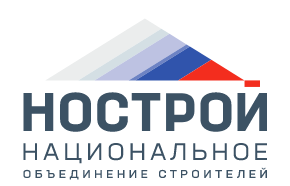 